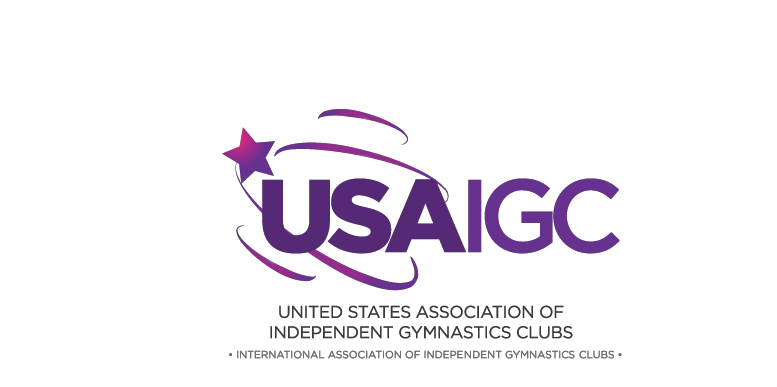 USAIGC -UNITED  STATES  ASSOCIATION  of  INDEPENDENT  GYMNASTIC  CLUBS IAIGC - International  Association  of  Independent  Gymnastic  Clubs              SEPTEMBER 1, 2019 - July 1, 2020  Rules & Policies*   Mary Bakke-Spadaro Technical Director M143BNY@aol.com                 Paul Spadaro, President paul.spadaro@usaigc.com 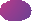 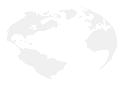 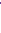 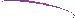 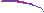 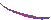 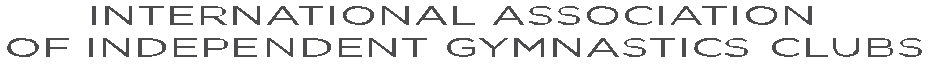 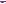 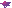 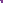 College Bound Optional Only International Competitive Program                       Copper 1 & 2, Bronze, Diamond, Silver, Gold, Platinum & PremierPage 2: TABLE OF CONTENTS Page 3:  Club Eligibility & Membership Benefits  Page 4: Gymnasts Eligibility Rules, Membership Termination, Gymnasts Entering USAIGC Pages 5: Competition Levels, Training & Competition  Page 6: Competition Levels, State, Regional & World Championship Competitions Page 7: Qualification: States, Regionals & World Championship, Age Determination, Skill Identification, Petitions, Drop Back, Mobility Rules, Mandatory Move Out, Competing on TWO consecutive levels, Individual Event Specialist Skill Identification, Petitions, Drop Back, Mandatory Move, Out, Mobility, Competing two Consecutive Levels, Individual Event Specialist   Page 8: All Around Gymnasts, Qualification Scores Page 9: All Around Gymnasts options, Individual Event Specialists Qualification Scores, Sanctioning Procedures, Host Club & Competition Director Responsibilities       Page 10: Entry Forms, Entry Fees, Awards, Hiring Officials     Page 10-11: Competition Requirements, Coaches Responsibilities, Conclusion of Competition, Multi-Organization Competition Rule  Page 11-12: Entry Fees, Official’s Hiring Policies Package  Page 12-13: Judging: Requirements, Compensation, World Championship Set-up Page 13-14: Individual Event Finals, World Championship Team Awards, Graduating Senior Plaques, Gymnasts of the Year, Buddy Goldsmith Scholarship award Page 14-17: Warm & Up & Compete Format, Competition Equip Spec’s, Equipment Modifications Page 16-18: Uniform Guidelines, Gymnast Behavior, Coaches Behavior, Copper, Diamond, Bronze, Silver & Gold Competition Rules & Policies Page 18: Gold, Platinum & Premier Competition Format, Vault Rules & Policies: Vault ALL Levels Page 19 - 20: Balance Beam: Copper, Bronze Silver & Gold Rules & Policies, Copper Competition Apparatus Requirements & Evaluation Page 20 - 21 Copper Vault, Uneven Bars, Copper “I” Elements Page 22-23: Copper 1& 2 Balance Beam, “I” Elements, Copper Special Beam Considerations, Copper FX   Page 23: Bronze and Diamond Requirements & Evaluation, Bronze Vault, Uneven Bars, Beam    Page 23-24: Copper 1 “I” Introductory Elements, Bronze Competition Requirements & Evaluation  Page 24-25: Bronze and Diamond Vault & UB Special Considerations BB and FX   Page 26-28  Silver Level Competition Requirements & Evaluation, Special Level App. Requirements, Silver Vault, UB, Beam, FX  Page 28- 32 Gold Level Competition Requirements & Evaluation, Gold Apparatus Requirements, Gold Vault, Specific Vault Apparatus Deductions CHART Page 32-33: Gold  Bars, Beam, and FX  Platinum Division  and Platinum Vault Page 34 Platinum Vault, Balance Beam and FX Requirements and Premier Division  Page 35-36: Platinum & Premier VT, Premier Bars, Balance Beam & Floor Exercise Page 36: UB Element Values Different from Level 10, Premier Bars & Balance Beam Page 37-38: Platinum Balance Beam Deductions, Composition Deductions, Element Value Different from Level 10 Page 38-40: Premier Beam & Floor Exercise Page 41-46 USAIGC Uneven Bar Element Values Page 46-52 USAIGC Balance Beam Element Value Page 52-54 USAIGC Floor Exercise Element Values Page 55-56: USAIGC  OVERVIEW  Chart Copper - Premier Page 57-59: Composition & Execution deductions  Page 59-61: Collegiate Vaulting Chart USAIGC/IAIGC POLICIES Club Eligibility and Membership Benefits Only USAIGC and IAIGC Club Members in “Good Standing” may participate in a sanctioned USAIGC and IAIGC Competition or Event throughout the USA and Internationally,  “Good Standing” is defined as:  (a) Club Membership Current. (b) 100% Employee designation displayed on our Club Directory Page confirming ALL employees 18 years and older have a current Background Check Verification. Without (a) and (b) above the Clubs entire Staff, all USAIGC/IAIGC Gymnasts may not participate in any sanctioned Competition or Event nor host any sanctioned competition and event. USAIGC/IAIGC Club Membership Benefits Include: •   All Club Employees. There is No Individual Professional Membership Fees. •   VOICE with a Club Vote on Recommended Competitive Rules & Policies (every 2 years). •   Club Owner’s Insurance with USAIGC Insurance App for immediate quotes. •   100% Safe Club Color PDF Decal  •   USAIGC/IAIGC Marketing Materials (PDF’s) •   National Google Club Campaign, Local Press Releases                                                                              •    Optional Only International Competitive Program •   Rhythmic International Gymnastic Program •   TUMBLING PROGRAM – Boys & Girls •   Free Competition Sanctions •   Free Hard Copy USAIGC/IAIGC Rules & Policy’s for those attending R&P Free Clinics  •   Free USAIGC Employee Handbook •   Free USAIGC Legal Business Documents •   Free USAIGC Club Owner’s Business Manual – in progress •   Club Owner’s Business Meetings •   Free Coaches & Officials Rule & Policy Clinics •   Staples Business Award Club Owners Program •   Business Owner’s Conference – “run by Business Professionals” •       Coaches “Hands-On” Skill Clinics •   Class Instructor Workshops - •    Pre-School Workshops •    International Gymnastic Competitive Program •    World Championship •    CLUB OWNERS BUSINESS WEBINAR from the comfort of your “CLUB or HOME.  3rd LEVEL CONSULTING •    AFLAC Employee Insurance Benefits GYMNAST ELIGIBILITY RULES 1. ONLY USAIGC/IAIGC Gymnasts with a Current IGC Athlete Number may participate in any sanctioned USAIGC/IAIGC competition or event providing their Club is a USAIGC/IAIGC Club   Member in Good Standing with a current Club Membership & 100% Background Check.. 2. ALL Athlete Memberships end July 10th regardless of date of enrollment.  3. USAIGC/IAIGC Gymnasts are posted on our USAIGC-IAIGC Web Site for Club Owners, Coaches and Meet Directors to verify the athletes with a password provided by the USAIGC/IAIGC. 4. Competitive Level Placement is determined by the Coach and based on the Gymnasts current competitive skill competency and previous (if any) gymnastic experience.  5. USAIGC Gymnasts cannot compete USAIGC and USAG simultaneously, (in the same season) with the exception of USAIGC Level 8,9 &10 gymnasts who HAVE NOT SCORED a 34.00 in a USAG Competition may register into the USAIGC as follows: Level 8 & 9 may only enter the Platinum Level and Level 10’s may only enter the Premier Level.  6. MEMBERSHIP TERMINATION The USAIGC/IAIGC can prohibit/terminate a Coach/Club Owner/Club from participating in any sanctioned USAIGC/IAIGC competition and event for unethical conduct, unprofessional behavior, inappropriate dress or blatant rudeness. 7. OFFENDER LIST: Our NGB posts the names and faces of individuals who may not be in the presence of minors. The USAIGC recognizes and enforces the NGB’s list of undesirables. Any individual whose name appears on the NGB list MAY NOT participate under any circumstances in the USAIGC/IAIGC Program. The USAIGC instructs Club Owners check the NGB website four times a year for the protection of our gymnasts and their businesses and to be vigilant with their USAIGC required mandatory background check on ALL Employees, including club owners throughout the year.  The USAIGC/ IAIGC has MANDATED a 100% Employee BACK GROUND CHECK for ALL USAIGC/IAIGC Clubs. This includes EVERY Club Employee, including Owners that DO NOT have a current background check. Once a Club successfully completes our Mandatory background check a 100% designation is posted on our Club Directory Page.  Failure to complete the 100% Background Check within the prescribed time period will automatically terminate the Club and all of its gymnasts. The USAIGC/IAIGC has raised the bar for Child Safety in our Gymnastic Clubs.  GYMNASTS ENTERING THE USAIGC/IAIGC COMPETITIVE PROGRAM The USAIGC follows the Amateur Athlete Act, allowing all interested gymnasts to participate in our Competitive Program. Gymnasts with previous competitive experience MUST be placed in the appropriate competitive level by their coach. The critical factors for placement include: gymnast’s current skill level, current competitive level in the previous gymnastic program, their competitive history and competency on the USAIGC/IAIGC rules and skill requirements for the level they are entering. Any coach who has a questions pertaining to the level of their gymnast can e-mail Mary Bakke, Technical Director M143BNY@AOL.COM                                                                                USAIGC / IAIGC COMPETITIVE LEVELS.  A USAIGC/IAIGC Gymnast can start on any competitive level. Placement is the responsibility of the Coach based on Gymnasts age, mastery of basic core s kills and skill requirements for the competitive level they wish to enter. USAIGC/IAIGC Gymnasts do not have to compete on every competitive level in progression. A Gymnast that has mastered the necessary skills to compete safely on any of our competitive levels may move into that competitive level. The Coach makes the decision. SIX (6) COMPETITIVE LEVELS TRAINING HOURS* FOR USAIGC/IAIGC ATHLETES*   Copper 1: Practice Time up to 5 hours per week.   Copper 2: Practice Time up to 6 hours per week Designed for second year USAIGC Copper Level Gymnasts as a more challenging level with additional skill opportunities and options on FX.    Bronze: Practice Time up to 7 hours per week.  Diamond: This is a new level open to all gymnasts moving from any level below, however any Bronze gymnast who scores 36.4 by April 15th must move into this Diamond level for States and all subsequent Championship meets. Practice Time up to 8 hours per week.    Silver Level: Practice Time up to 10 hours per week.  Gold Level: Practice Time up to 12 hours per week.   Platinum Level: Practice Time up to 16 hours per week.  Premier Level: Practice Time up to 18 hours per week.  FYI: Collegiate Gymnasts now compete up to 20 hours per week.  *stretching & conditioning are separate from “skill training hours”.     Mandatory Move Up Score: Any gymnasts who scores a 37.85 TWICE in the same Competitive Season must move to the next competitive level WHEN that score is attained for the second time. Our Competitive Season must end by the last weekend in May. World Championship entries will be accepted beginning May 1st. TRAINING & COMPETITION  Our Competitive Program revolves around an intelligent training model using long-term skill development throughout the competitive season. An “intelligently planned competitive season” is critical for success. Gymnasts need: time to learn, time to improve skills/routines. Adequate recovery time is essential for continued skill development. Down time (rest) for anything but Gymnastics. Our Competitive Season ends on or before the last weekend in May. A minimum two-week summer break is recommended, followed by an optional “summer training program”. Burn out is the biggest factor in gymnasts leaving our sport. USAIGC – IAIGC Competition Levels:  (1) Gymnasts competitive level is determined by the Coach not a score but based on mastery of basic core skills, the skill level/ requirements for the competitive level, the gymnast’s strength, flexibility, previous (if any) competitive experience. A Gymnast that has mastered the necessary skills to compete safely on any of our competitive levels may move into that competitive level with the Coaches approval. Gymnasts do not have to compete on every competitive level in progression. They may skip a level but not go back a level.  Gymnasts crossing over into USAIGC must be placed in the appropriate Competition level. USAG Gymnasts who compete in a USAG State, Regional or National Championship may not enter our State, Regional or World Championship. Mandatory Move Up Score: Any gymnasts who scores a 37.85 TWICE in the same Competitive Season must move to the next competitive level WHEN that score is attained for the second time by  April 15th.  **(except Bronze 36.4 once)Rule Clarifications before our State, Regional & our World Championship. (1) Gymnasts competitive level is determined by the Coach not a score based on: mastery of basic core skills, the skill level/ requirements for the competitive level, the gymnast’s strength, flexibility, previous (if any) competitive experience. A Gymnast that has mastered the necessary skills to compete safely on any of our competitive levels may move into that competitive level with the Coaches approval. Gymnasts do not have to compete on every competitive level in progression. They may skip a level but not go back a level.  CROSS-OVER: Gymnasts who compete in a USAG and compete in a USAG State, Regional or National Championship may not enter our USAIGC State, Regional or World Championship! * new rule allows 8,9,10s who have not scored a 34 into Platinum & Premier levels. See eligibility rules   (1) Our Competitive Season must end by the last weekend in May.  (2.) World Championship entries will be accepted beginning May 1st. (3.) World Championship: from State, Regional or International Competition.  (see each level for qualification scores to the World Championship  QUALIFICATIONS STATE, REGIONAL & WORLD CHAMPIONSHIP  1. State Championship: from ANY Sanctioned USAIGC/IAIGC Competition.  2. Regional Championship: 1.0 point higher than their State Championship Qualifying Score attained at their State Championship OR International Competition.  3. World Championship: from State, Regional or International Competition - see each level for qualification scores SANCTIONED USAIGC/IAIGC COMPETITIONS: 1. Must have at least one additional Member Club for the competition to count as one of the three required competitions needed for qualification to State/Regional Championships. 2. Required Number of Sanctioned Competitions. Copper thru Premier Gymnasts must compete in a MINIMUM of 3 sanctioned competitions   b. Coach not a score based on: mastery of basic core skills, the skill level/ requirements for the competitive level, the gymnast’s strength, flexibility, previous (if any) competitive experience. A Gymnast that has mastered the necessary skills to compete safely on any of our competitive levels may move into that competitive level with the Coaches approval. Gymnasts do not have to compete on every competitive level in progression. They may skip a level but not go back a level.  CROSS-OVER: Gymnasts who compete in a USAG and compete in a USAG State, Regional or National Championship may not enter our USAIGC State, Regional or World Championship! * new rule allows 8,9,10s who have not scored a 34 into Platinum & Premier levels. See eligibility rules  1)Our Competitive Season must end by the last weekend in May.    2)World Championship entries will be accepted beginning May 1st. STATE, REGIONAL & WORLD CHAMPIONSHIP QUALIFICATION 1. State Championship: from ANY Sanctioned USAIGC/IAIGC Competition.  2. Regional Championship: 1.0 point higher than their State Championship Qualifying Score attained at their State Championship OR International Competition.  3. World Championship: from State, Regional or International Competition.  (see each level for qualification scores to the World Championship).    SANCTIONED USAIGC/IAIGC COMPETITIONS: 1. Must have at least one additional Member Club for the competition to count as one of the three required competitions needed for qualification to State/Regional Championships. 2. Required Number of Sanctioned Competitions.  Copper thru Premier Gymnasts  must compete in a MINIMUM of 3 sanctioned competitions  QUALIFICATION STATES, REGIONALS & World Championship  1. Scores need to be obtained once in a sanctioned USAIGC/IAIGC Competition.   2. World Championship qualification score needs to be attained at a State, Regional Championship or an International IAIGC Competition. Our USAIGC High School Club Invitational, Team Cup & Individual Event Invitational may count as one of the required competitions. **If a gymnast does not compete in a USAIGC/IAIGC sanctioned competition during the current competitive year they CANNOT attend a State/Regional Championship nor qualify to the World Championship. Petitions will be addressed on an individual basis. Age Determination – two choices The gymnasts age is determined by their date of birth. A gymnast may compete on their current age division until their next birthday and then move into their new age division OR they may compete in the age division that they will be (older) through the State, Regional or World Championship.   Skill Identification Copper, Bronze, Diamond, Silver & Gold Competitive Levels:  USAIGC Rules: Value Parts and Elements. (I’s thru C’s) D’s not listedPlatinum & Premier Competitive Levels: USAIGC RULES /NCAA Value Parts with Level 10 Modifications Level. ( NCAA & USAG value Parts C/D’s) Petitions:  State, Regional & World Championship. Email to paul.spadaro@usaigc.com   **A USAIGC/IAIGC athlete who has not participated in any USAIGC sanctioned competition during the season WILL NOT be allowed to petitioned to the State, Regional or World Championship unless the gymnast participated at the previous year’s World Championship and has a doctor’s note for no gymnastic competition since that time. Drop Back: A Coach may petition the USAIGC:, paul.spadaro@usaigc.com to drop a gymnast back one level prior to the start of their second competition. Gymnasts who successfully competed in the previous year’s World Championship may not drop back a level.  Mobility Rules the Coach decides when to move their gymnast up to their next level OR to any competitive upward level the gymnast is prepared to successfully compete in. **MANDATORY MOVE-OUT: 37.85 AA SCORED TWICE BY A GYMNAST ON ANY LEVEL MUST MOVE TO THE NEXT LEVEL. Bronze 36.4 once by 4/15 MUST move to DIAMOND! Competing On Two Consecutive Competition Levels. Individual Event Specialist: The USAIGC/IAIGC promotes and encourages Individual Event Competition at all competitive levels with the same qualification procedures as our AA Gymnasts. Collegiate Gymnastics is built upon the Individual Event Specialist.  Individual Event Specialists may compete on two different consecutive competitive levels for a maximum of 4 events. FYI: IF an Individual Event Specialist competes on four different events on the same competitive level during the competitive season on their next consecutive level up and attains the State Qualifying Score on the higher competitive level that gymnast must move up to the higher competitive level. (as long as that level up has different requirements/rules)  All Around Gymnasts may compete on one level as an All Around Gymnast and their next competitive level up as an Individual Event Specialist on no more than two events for a maximum total of six events. Coaches MUST UNDERSTAND that IF this gymnast during the current competitive season attains scores on Four Competitive Events on their higher competitive level that equals the State qualifying score on the higher competitive level that gymnast must compete as an All Around Gymnast on the higher competitive level. All Around Qualification Scores Copper One:  29.00 AA from Local to State Championship* 30.00AA from State to Regional Championship   31.00AA from State or Regional Championship to World Championship *Gymnasts who do not attain a 28.00AA DO NOT have to move to Copper 2  Copper Two:   31.00 AA from Local to State Championship                             32.00AA from State to Regional Championship                             33.00 AA from State or Regional Championship to World Championship                                        Bronze Level:   32.00AA from Local to State Championship                              33.00AA from State to Regional Championship                                 34.00 AA from State or Regional Championship to World  Championship  Diamond Level: 33.50 AA from Local to State Championship                                  34.00 AA State to Regional Championship                                  34.50 AA State/Regional to World Championship                          Silver Level         31.50 AA from Local to State Championship                               32.50AA from State to Regional Championship                                  33.50 AA from State or Regional Championship/World                                   Championship  Gold Level           31.00 AA from Local to State Championship                                32.00 AA from State to Regional Championship                                  33.00 AA from State/Regional Championship to World                                      Championship Platinum Level   31.00 AA from Local to State / Regional Championship                                    33.00 AA from State / Regional Championship to World                                    Championship Premier Level     32.00 AA from Local to State / Regional Championship                                    33.00 AA from State / Regional Championship to World                                      Championship All Around Gymnasts not qualifying to their All Around State Championship may enter the State/Regional Championship as an Individual Event Specialist on a maximum of two events if they have scored the individual event qualification score once in an USAIGC Sanctioned Qualification Meet Individual Event Specialists Qualification Scores  Copper 1 & Copper 2, Bronze, Diamond, Silver, Gold, Platinum & Premier 8.0 per event from Local to State / Regional Championship 8.5 per event from State/ Regional to World Championship World Championship Qualification is from either the State or Regional Championship in the USA or a meet deemed a World Championship qualifier held in another country SANCTIONING POLICIES & PROCEDURES USAIGC/IAIGC Competitions and Events must be a positive experience for our gymnasts, parents, coaches & officials. This is the responsibility of the Host Club & Meet Director. Meet Directors MUST their own meets onto the calendar to be hosted by them in order to receive a sanction. Strong organizational planning and execution create successful competitions and events. Life is not perfect and things do happen but the Host Club & Meet Director has the responsibility to handle all problems in a professional manner. “There are no real problems, only solutions”. Our USAIGC Members, Gymnasts, Parents, Officials and Spectators must be treated with respect and show respect. Any problems, concerns or questions paul.spadaro@usaigc.com FREE SANCTIONS for ALL USAIGC/ IAIGC CLUB MEMBERS in “good standing”.  defined as the Sanctioning Club is a current Club Member and has the 100% designation next to their Club Name posted on our Club Directory Page.   NO USAIGC Club Member, nor Member Athletes should attend a Sanctioned USAIGC Competition if these two basic requirements are not fulfilled.  Online Sanctions are found on our Competition Page.  Sanctions are automatically posted to our website’s  Calendar Page with a sanction number. Click on the Competition Name and a drop down box opens providing all of the basic competition information. Expand the drop down box to view a GPS directional Map to the competition site. Scores are also posted to this page. Sanction request forms can be requested from the USAIGC /Office Fax: 212-227-9793. Meet Directors must secure judges from our approved judges list on our website and after the competition submit the completed judges verification form and return to the technical Director Mary Bakke Spadaro via email or mail. ( m143bny@aol.com or 450 North End Ave 20 F New York, NY 10282 Host Club & Competition Director Responsibilities:  1.  Check that EACH CLUB is a Member in good standing 2.  The Club Member has the 100% designation listed next to their Club name.  3. Check the Clubs Athlete list to confirm athletes Club membership from our Home Page via log-in instructions to view & download the athletes’ competition information into their score systems.  4. IF a gymnast cannot be verified or a Club expiration date is not current the gymnast and/or Club may not compete in the sanctioned competition. Contact the Club immediately 5. Entry Forms: Must include: (a). Host Club’s Name, Address and contact information. (b). Name & Address of Competition Site, if not held in the Host Club’s facility, (c) Entry Fee, (d) Refund Policy, (e) Equipment, (f) Competition Format,  (g) Admission Fees, (h) Awards, (i) Levels, Age Divisions and anything else that is relevant to the Competition.  6. Attending Clubs must include: (a) Clubs Name, IGC #, Address, Phone/Fax, E-Mail, Coaches Attending, Gymnasts Full Name, DOB, IGC Number, Competition Level, All Around and/or Individual Event(s) 7. State/Regional Entry Forms must include all of the information above plus a place to list the 3 USAIGC or IAIGC competitions the club competed in with the qualification score posted once for each gymnast.  Entry Fees: No State/Regional Championship may have an entry fee higher than $100.00 for outside facilities. Late Entries: may be charged up to $25.00. Entry Fees not received after the deadline date are considered scratched. Faxed OR E-Mail Entry Form Fees must be received by the Host Clubs 72 hours after the entry is received.  REFUNDS:  No refunds will be given after the scratch date posted. Results: sent to USAIGC Office in a PDF file for posting to calendar page. ALONG WITH SIGNED JUDGES VERIFICATION SHEET. USAIGC Awards.  State/Regional Meet Directors must provide the same “Graduating Senior Plaque” for gymnasts not attending the World Championship. Plaques & Individual Event Medals MUST be ordered from A-1 Awards so the size, design and wording are identical. INDIVIDUAL EVENT MEDALS must purchase the USAIGC Medal from A-1 Awards. A-1 receives a list of all State/Regional Competitions. The USAIGC does not receive a rebate from ANY sponsor including A-1 There is a 10-day minimum ordering period. Payment is by credit card at the time of the order. E-mail orders to: jami@a-1awards.com OR call A-1 Awards at: 800-444-9569, ask for Jami. Please tell Jami this is a USAIGC Medal Order. You may choose to have a different AA Award for the State & Regional Championships. HIRING OFFICIALS FOR STATE and REGIONAL CHAMPIONSHIPS Our Technical Director must approve officials being considered for State/Regional Championships BEFORE they are hired. Please email your tentative list to Mary, M143BNY@aol.com 30 Days prior to Competition. USAIGC Competition Directors must hire officials from our USAIGC/IAIGC JUDGING POOL listed on our Officials Page/judging Pool effective November 1, 2018 – November 1, 2022.  Presently being updated…Competition Requirements Session length: maximum 3 hours from scheduled march-in to last competitor’s calculated score and if inquiries are needed to be handled. This is barring any injury or unforeseen circumstances. Number of Athletes per session (this is a guide; not in stone. Often depends on efficiency of meet director and judging panels)Copper up to 80 gymnasts, Bronze & Silver up to 65 gymnasts   Gold up to 60 gymnasts, Platinum & Premier up to 50 gymnasts  Competition Directors must use the best competition format based on level and number of competitors in their competition. The number of gymnasts per session is not as important as the length of time of the competition session. Coaches Responsibilities: 1. Gymnast’s personal conduct on and off the competitive floor 2. No cell phones or any communication device on the competitive floor. The use of a cell phone by a gymnast during the competition will void the gymnast’s score received at the event of the infraction. Coaches must set the example. 3. Understanding the “warm-up and compete format” explained by the Meet Director/Event Official. 4. Keep your gymnasts together when not competing and making sure they move as a competitive squad with the rest of the gymnasts in the squad. Conclusion of Sanctioned Competition: 1. Send scores to the USAIGC to post onto our USAIGC /IAIGC Calendar Page.  2. Mail Educational Fees* & the Officials list to the USAIGC/IAIGC Office 72 hours after the competition with the date and name of the competition on the bottom of the check. 3. USAIGC Accident Form posted on our PDF File Page. This must be filled out and sent in with the Educational Fees* for all accidents. *Education Fees: 1. Competitions held in the host club facility: **$4.00 per gymnast with more than 25 gymnasts or 100 individual event routines. 2. In-house Competitions with no more than two teams will not pay an Educational Fee providing there are no more than 25 gymnasts or 100 individual event routines. 3. Competitions held in outside facilities: **$3.00 per gymnast.  4. State/Regional Championships: $3.00 per gymnast Multi-Organization Gymnastic Competitions Ruling ANY SANCTIONED GYMNASTIC Competition with competitors from different  Associations/Organization MAY NOT be grouped together in the same competitive session. One group must finish their competition before another group can begin. NO mixing of Associations (gymnasts) within a session. Associations must compete in consecutive sessions. Competitions with two or more equipment setups in the same space but in different areas must keep the Associations separate. ATHLETE ENTRY FEES  The USAIGC /IAIGC does not set entry fees. Every competition is financially different. The USAIGC realizes people count income but forget about expenses. USAIGC/IAIGC competitions provide competitive opportunities for our gymnasts and bring in income for the Host Club/Parents Group. This being said, the USAIGC/IAIGC requests Meet Directors to be sensitive to entry and admission fees. We greatly appreciate Competition Directors/Host Clubs that make the competition experience positive for our gymnasts and create a competition friendly atmosphere for our parents. We expect outside facilities to charge a higher fee than those in gymnastic clubs. TEAM FEES: are charged IF Team Awards are given. This should be stipulated on the entry form. ADMISSION FEES: The USAIGC/IAIGC does not set admission fees and we encourage specially priced passes, discounts for children and family pricing. ENTRY FEE GUIDELINES: One Judge Panels MUST have a 25% lower entry fee than entry fees for two judge panel competitions.  ALL AROUND ENTRY FEES: Local (in-house): two judge panel up to $60.00 per gymnast, one judge panel up to $45.00 per gymnast.  State/Invitational Championship (outside facilities) Up to $125.00 per gymnast. Two Officials per event must be used. Regional Championship must be in an outside facility:  Up to $125.00 per gymnast, one judge panel up to $65.00.  No Regional/State Championship can exceed $100.00 without permission from USAIGC. OFFICIAL’S HIRING POLICIES Competition Directors hire ONLY officials FROM OUR USAIGC JUDGING POOL LISTED on our website.  Officials must attend ONE Free Clinic per season and pass the judging exam.  Officials Clinics are conducted by our Technical Director Mary Bakke and only these clinics will fulfill certification. ID #’s will be assigned to each official and posted on our Officials page. No other means of information disseminated ie: video, audio, media etc may be used as certification. Clinics may NOT be videotaped. USAIGC NEW YORK STATE SOUTH Assignor:  Mary Bakke USAIGC Technical Director HIRES ALL OFFICIALS for NYS South Competitions; as well as ALL State, Regional, National & International Competitions.   COMPETITION DIRECTORS No USAIGC/IAIGC Meet Director is REQUIRED to use any association to hire officials.  Our Judging Pool includes ONLY officials who have attended our free USAIGC/IAIGC Rule & Policy Clinics.  REQUIREMENTS TO JUDGE A USAIGC/IAIGC SANCTIONED COMPETITION 1. The USAIGC has no Professional Judging Membership. The USAIGC recognizes the NAWGJ as an Official’s Organization.  2. The USAIGC/IAIGC has its own Judging Contract for sanctioned USAIGC/IAIGC competitions.  Our insurance coverage includes our officials. 3. Officials must be optionally rated with a minimum of a current OPTIONAL rating appropriate for the USAIGC/IAIGC Competitive level they are judging. Minimum Rating: Level 8 Optional rating for Copper thru Gold. Level 10 Optional rating for Platinum & Premier.  4. Officials MUST ATTEND a USAIGC/IAIGC Rules Clinic every 2 years, ($25) test every 4 years ($25), FULLY understand our Rules & Policies ($25) and be prepared for each competition. 5. Official Dress: any professional attire (dress, suit, long pants/ skirt) of any  combination of red, white & blue (shades in the American Flag). 6. Officials MUST display Start Value at all Competitions. 7. No “affiliated” Judges on a one-judge panel.  8. No “affiliated” judges on a two-judge panel on State, Regional or World Championship. OFFICIALS COMPENSATION PACKAGE 1. Travel expenses limited to: tolls, cabs, bus fares, train fares, parking, airfares, room accommodations (when required). USAIGC will pay $10 gas allowance for every 50 miles traveled. ( ie 50 miles =$10, 100 miles = $20, 135 miles + $20) 2. Per Diem: One session: no meals, two sessions: one meal, three sessions: two meals. If food is not provided: Officials will purchase their meals and present their receipt to the host club if need be..  Breakfast, Lunch, Dinner $15 per meal up to $40 per day. 3. Officials Compensation: One Judge Panel: $145.00 per session  Two Judge Panel $120.00 per session                                                                                                                              4. Overtime Compensation: Competitions exceeding three hours, with a (10) minute grace period, beginning with march in and ending with the last competitor’s evaluation, the Meet Director will pay each official $25.00 Overtime. If the time exceeds 3 hours 40 minutes an additional $25.00 shall be paid to each of the officials. If overtime is due to an injury, or an unusual circumstance, the Meet Director will not be obligated to pay overtime. USAIGC/IAIGC WORLD CHAMPIONSHIP COMPETITION  All Around Championship & Individual Event Qualification 1.Competition Sessions: set-up by Competitive Level and Age.  2. All-Around sessions include Individual Event Specialists for the same competitive level and age group.   3.. Top Ten All-Around Gymnasts per age division of 40 or more gymnasts or 25% of the gymnasts in age divisions with 39 or less receive All-Around World Championship plaques. The USAIGC then medals (100%)of the USAIGC/IAIGC All- Around Qualifiers. Individual Event Finals 1. Competition is either the next day or the last session of the initial day of the All- Around Championship.  2. Ties for the last place qualify into Individual Event Finals.    3. No scores carry over from day one competition.   4. No gymnast may be up FIRST on more than one event in Finals. The Top Ten Gymnasts for age groups with 40+ gymnasts and the top 25% of gymnasts with age divisions of 39 or less gymnasts qualify to Individual Event Finals.  5. Coaches with gymnasts in more than one squad for Individual Event Finals may have their gymnast drop down the competition order and wait for their coach. The coach must alert the officials to this situation so the gymnast warms-up in the proper order. World Team Championship Awards Team Designations: “Small” or  “Large Team” based on the number of gymnasts per competitive level. The number of scores counting will be listed on the World Championship information page prior to the World Championship. The Top 4 Teams will be recognized from both divisions on every Competitive Level. ALL Competing TEAMS with three gymnasts or more will receive a World Championship banner. There is a Team Banner Fee for each Competitive Level and Team unless you choose NOT to have one. Graduating Senior Plaques The USAIGC recognizes its High School Graduating Seniors from ALL competitive levels on their first day of competition. The World Championship Entry Form has a designation for Graduating Seniors It is the Coaches responsibility to forward the graduating senior gymnasts information to the USAIGC Office. Graduating Senior’s not attending the World Championship will receive their Plaque at their State/Regional Championship. All plaques MUST be ordered from A1 Awards to assure  consistency in plaque size and wording. Gymnast of the Year Award: Gymnasts will provide a written biography about themselves stating why they believe they are worthy of this award to be presented at the World Championship if they are present.   USAIGC  Warm-Up & Compete Format :   A warm up is not a training session. The floor exercise mat is for STRETCHING ONLY prior to the start of the official event warm-up. No tumbling or gymnastic skills may be performed at this time. Teams that have a stretching routine may do their routines off the competitive floor exercise mat. Presenting To Officials EVERY Coach and Gymnast MUST present to the official’s table prior to the event warm-up and remain at the official’s table UNTIL the officials finish the explanation of the warm-up and compete format and the competition order has been decided upon and understood by all. Squads rotate to their next event per coaches meeting instructions. DO NOT MOVE to the next event because your gymnasts have finished competing.  Competition Equipment Specs Copper Vault Spec’s for Stacked Mats is 16” – 32” ( minimum measurement) and the white line border is marked  (32-48”Copper 1 Copper thru Diamond: Uneven Bar & Balance Beam: The coach can set the equipment to any height needed to accommodate the gymnast in order to perform their routine safely. Additional mating may be added. The Coach is responsible for setting the mats and to MAKE SURE  an even and safe landing is provided.  Bronze through Gold:  Vault: Runway Length:60 - 82’ based on gymnasts’ competitive level, training distance and the vault being performed. Table Heights: minimum 100cm – maximum 135cm measured from the runway to the center top of the vault table. Matting minimum: 8’ by 15.6’ from far side base of table and not butting up against a wall. 4” supplemental mat (minimum) 7’X10’ may be used in addition to the competition landing mats. Vault Over a Loose-Foam Pit Area MAY NOT be used unless covered by a wooden or medal surface. Uneven Bars: Height of high bar and low bar & the width (distance) between bars must safely accommodate the gymnast size, skill level, skills being performed and safety. The coach must set the uneven bars based on the training height and width that the gymnast has safely performed in in their gymnastic club. Mounting Distance: 12’-16’ Matting: up to 6’ by 36’ under uneven bars Balance Beam: Balance Beam heights between 100cm –135cm. Height must be at increments of the locking mechanisms set by the manufacturer specifications. Mounting Distance: 12’-16’ Matting: Complete area under the balance beam 15’ wide by 15’.5” per manufacturer and 7’.5” by 12’ at the end of the beam not butting a wall. Floor Exercise 12 meters X 12meters (40’X40’) mandatory, Copper level may use a smaller floor area based on the routine. All manufacturers specs must be followed. Platinum & Premier: NCAA rules for apparatus, specs, matting & mounting Equipment and Procedures: NCAA Modifications 2018-19 WWW.NCAA.ORG  * current update TBA; not established at this printing.  a. Sting Mats are no longer allowed for use as a Round-Off (RO) entry hand placement for vault. The only allowable entry pads are the TAC-10 PO pads. b. The RO pad must be used for RO Vaults. No chalk marks are permitted on the vault runway. The tape measure is to be use to determine where to begin the approach for vault; chalk may be used on the hands, feet, legs. If a mark is necessary, only removable tape or Velcro may be used. 1 3/8” padded vault runway is required for all competition and must extend a minimum of 82’ from the base of the apparatus. The gymnast may use the entire length of a manufactured runway (beyond 82’ IF AVAILABLE). Exceptions to the minimum requirement will be made in cases where a host Club cannot provide 82’ of runway due to venue limitations. In such cases, the host Club must notify visiting team(s), via email and competition flyer, of the distance that will be provided. No deduction will be taken, if a gymnast starts off of the runway to begin her approach. Low bar must be adjustable to 165 cm and the high bar adjustable to 245 cm without the bar height adapters. The uneven bars should be set so that the low bar and the high bar lean at the same angle when the bars are set at the maximum width according to AAI specifications. If a gymnast has a broken/torn grip, she may repeat her routine as the last team competitor. If this does not allow for a sufficient amount of time the gymnast will repeat the routine as soon as it is safe to do so. However, the time should not exceed five minutes. (Note: Common sense and safety must always prevail.) The minimum run distance that must be provided for mounts on uneven bars and balance beam is 27 ½’ from the base or leg of the respective apparatus.  If more than 27 ½ of matting exists, the maximum run distance maybe used. (Note: the host club need not provide more than the minimum). Exceeding the length of the provided manufactured matting will result in .10 deduction from the gymnasts score. If a plywood board is used under the springboard for mounting bars and beam it must be a ½” plywood board with a non-skid surface on both sides. Except for a small mark on the top surface of the beam, chalk may not be applied directly to the beam. A small amount of chalk may be applied to the gymnasts’ hands and feet as needed for safety. A minimum of 15 ½’ must be available on the dismount end of the beam. A chalk arc line may be placed on the corners of the floor exercise mat. If a mat used on floor exercise exceeds the boundary lines, the mat must be clearly marked with tape or chalk to indicate the actual boundary lines. Failure to mark the mat will result in a .10 deduction taken off the average. Tape may not be placed in the center of the floor exercise mat. Only one of the following mats: Sting mat, 4” Throw mat, 8” Skill Cushion or one of the allowable mats may be used per tumbling pass/leap combination (i.e., a gymnast may not punch off one mat and land on another). The use of more than one mat in combination shall incur a .30 deduction for improper use of equipment. Landing deductions are taken for lack of control and/or movement occurring prior to presenting to the judges (i.e., celebrating on the mat prior to presenting to the judges or failing to show a controlled landing prior to turning to present to the judges will result in a deduction) Uniform Guidelines – All USAIGC Levels .20 Deduction: leotard above the hipbone, warning must be given first. Meet referee will instruct a gymnast who does not meet the uniform policies that she is “out of uniform”. The gymnast must comply or face a .20 deduction off the individual’s score. Jewelry Guidelines  - All USAIGC Levels. Gymnasts are permitted to wear one stud per ear (warm-up gym included). No other jewelry is permitted. After a warning, a .20 deduction will be taken from the gymnasts score and the jewelry must be removed before the next competitive event.  Unsportsmanlike Conduct – All USAIGC Levels. Executed by any judging panel, head judge or meet referee (MR) and appears as a neutral deduction. Gymnast’s unsportsmanlike conduct: First time: warning, MR is notified. Second time: MR notified and a .20 deduction taken from the gymnasts’ score for that event by either the MR or chief judge. Coach’s unsportsmanlike conduct: First time: verbal warning. Second time: MR notified and a .50 deduction taken from the Team Score by the Meet Referee for each violation. Third Time Coach will be removed from competition floor and Team will forfeit its Team Score. Copper*, Bronze, Diamond & Silver Competition Levels *Copper: 45 seconds: UB, BB, FX Vault : 2 warm-up vaults per gymnast,  Uneven Bar: 60 seconds per gymnast in competition order OR by bar settings. Copper Level Gymnasts may take 45 seconds per gymnast (to be determined at coaches meeting) Balance Beam – 60 seconds per gymnast in competition order. No split touch or blocked time is allowed for beam, unless it has been determined at the coaches meeting. If the coaches agree to go out of competitive order for VAULT & BARS the first gymnast up starts the event on her setting and the gymnasts with those settings, warm-up and compete first, followed by the next group of gymnasts on their setting. It is the Coaches responsibility to make sure the officials know the order! Floor Exercise: Based on the numbers of gymnasts in the squad. 6-8 minutes open time. Gymnasts may tumble in between the officials scoring. Split Touch allowed with 12 or more gymnasts in the squad. With a split touch, tumbling between the officials scoring will take place ONLY with one half of the squad at a time. The first “half of the squad that is competing,” warms-up, then competes. When the first half finishes competing the second half of the squad follows the same procedure. Floor Exercise does not have to split if the coaches are in agreement. Gold, Platinum & Premier Competition Levels Warm up & Compete Format Vault : 3 warm-up vaults allowed; then compete in competition order OR by the table height Gold Level: may take 2 competitive vaults. Platinum & Premier follow Collegiate Rules with ONE Vault and a second vault allowed if the gymnast falls or has a void vault on her first vault. If a second Vault is taken on the Platinum & Premier level, the second Vault Score counts. Uneven Bars: 90 sec. warm-up per gymnast in competition order OR by the bar setting. Balance Beam: 90 seconds per gymnast in competition order. No split touch or blocked time is allowed for beam. Going Out of Competition Order If the coaches agree to go out of competition order for VAULT & UB the first gymnast up in competition order starts the event on her setting and gymnasts with those settings will warm-up and compete first, followed by the next gymnast up on her setting.  It is the Coaches responsibility to make sure the officials know the order! Floor Exercise: 6-8 minutes depending on number of competitors in the squad. Gymnasts may tumble between the officials scoring. Split Touch with 10 or more gymnasts in the squad. With a split touch, tumbling between the officials scoring is ONLY for the first “half of the squad that is competing,” When the first half finishes competing the second half of the squad follows the same procedure. Floor Exercise does not have to split if the Coaches are in agreement.  USAIGC COMPETITION RULES & POLICIES Vault  Copper 1: For extremely light and small gymnasts the newer board designed for their small size and light weight may be used only for Copper level gymnasts. Coaches must bring the board to the competitions where it will become property of the Meet Director.   Copper 2: Handspring on 32-48” stack mat to feet 10.0 ( see optional vault deductions in Gold section)     2.00 point deduction: Coach spotting their athlete during hand support  Prior to hand support 5.0/void. Spot upon landing .5 deduction.  Bronze, Diamond, Silver & Gold: Void / 5.0. Coaches spotting their athlete in any phase of the vault except the landing, which is a .5 deduction.  3. Copper, Bronze, Diamond, Silver & Gold Level Gymnasts may perform one or two vaults without penalty.   4. Platinum & Premier Gymnasts perform ONE VAULT Platinum & Premier: If the gymnast falls on their one and only vault allowed they may take a second vault, with that second vault score counting.  Individual Event Finals: World Championship Vault Event Finals the gymnast has               the option to perform a second vault with the understanding that the second vault will be the gymnast’s counting score Vault Update: A hand placement mat may be placed on the runway (not on the board) ONLY for vaults that require placing their hands on the runway in front on the board (Round Off or Front Handspring Entry) Hand placement must be manufactured by a gymnastic equipment company and cannot exceed 2” in height. Nothing else can be used Balance Beam: Copper, Bronze, Diamond, Silver & Gold  A. Three (3) fall limit deduction No additional .5 deduction can be taken for  any falls exceeding three (3) - with no score averages below 5.0  B. If a gymnast falls from the beam, remounts and falls off the beam again  prior to the start of her routine (clock start); no additional deduction shall be taken.  Beam Time Copper: - 45 second minimum, 1 minute 10 seconds maximum Bronze, Diamond, Silver & Gold: 50 second minimum time, 1 minute and 30 sec. maximum time  A 3-second margin of error for a .1 deduction for under-time.  Under-time greater than 3 seconds will receive the .5 Deduction / Overtime: .1 Floor Exercise:  Copper: - 45 second minimum, 1 minute 10 seconds maximum Bronze, Diamond, Silver & Gold: 50 second minimum time, 1 minute and 30 sec. maximum time.  A 3 second margin of error for a .1 deduction for under time  Under time greater than 3 seconds will receive the .5 Deduction, Overtime: .1  A Coach may be on the floor exercise mat without a deduction for Copper, Bronze, Diamond, & Silver Levels.A Coach on the floor exercise mat will draw a .5 deduction for Gold, Platinum & Premier. However, if a spot occurs -.5 and no Value part or Special Requirement Credit. FYI:  Missing Special Requirement (.4 each) or Value Part’s (A’s,B’s,C’s) will affect the content category for Choice and Variety of elements up to .2 deduction each (VP & SR) Floor Exercise Music Vocal music may be used on all competitive levels with the understanding the music lyrics will be appropriate. As responsible adults we set the boundaries. Compulsory Music is not allowed in any USAIGC sanctioned competition. Teams may use the same piece of optional music for all of their gymnast’s routines   Copper 1 & 2 Level  Competition Apparatus Requirements & Evaluation Age Divisions: 5-6, 7-8, 9-10, 11-12, 13-14, 15+ Ages can be sub-divided but not combined. Special Apparatus Requirements: (if the minimum SR is not achieved no credit  will be given)            Four (4) Event Requirements @ .4 each    NO B SKILLS (except new B split leap on Beam)                                         Point Value                                                                                                            1.6 point value Difficulty / Value Parts (5 A’s and/or I’s @ .1 each                                 .5 point value Technical Performance                                                                                   6.4 point value Execution & Amplitude small, medium and large degree of error  Content                                                                                                                   1.0 point value                                      Quality of Movement (including artistic expression, stylization and overall presentation) .5 point value.  It's all about EXECUTION! Transition of connections, combinations, choice of elements with an emphasis on the development of strong fundamental skills and correct body shapes. Development of solid basics is the foundation of this level along with good rhythm and sureness of movement. The 1.0 value will  allow more differentiation throughout the entry-level routine. Neutral Deductions:  A 3 second margin of error for a .1 deduction for under-time ONLY.  Under-time greater than 3 seconds will receive the .5 deduction Overtime: .1  Out of Bounds: .1 deduction each time (all elements must be “initiated inside boundaries in order to receive VP credit) out of bounds .5 spotting and no value part credit .1 each time for failure to present before and/or after the routine NO deduction after remounting the if there is an immediate fall. Beam routine (and running clock) begins when gymnast resumes her routine again from before the fall.  Copper 1  Vault                                                            Start Value 10.0   Handspring Vault Drill - Jump to Handspring Flatback onto Mat Stack (Flatback)2 Vault Option, all gymnasts have the option of taking one or two vaults with the highest score counting. These are the same deductions as the USAG Level 3 vault Copper 1 (10.00)  (Flatback)Copper 2 (10.00) Handspring from 32” - 48” stacked mat to the feet see page 29 under optional gold vault General: Each Phase: Fail to maintain straight Body Position >0.30 - Arch >0.50 - Pike >0.30 - Legs bent >0.20 - Legs Separated >0.10 - Poor Foot Form >0.10 - Incorrect Head Alignment >0.30 - Direction >0.30 – Dynamics 2.0 - Aid of Coach after Hand Support.  Void Vault (5.0) a. if a gymnast never achieves vertical and returns to the board or lands on mat stack spring board and hand placement (does not go over) 3 times! b. incorrect vault, c. aid of coach throughout the vault Balk: a gymnast is allowed 3 attempts to complete one or both vaults. If the gymnast touches the board and or the apparatus or runs into the table without coming to support or going over it the this will NOT count as one of her counting vaults; it’s a BALK. However, if the gymnast inverts or comes to a support or goes over the table then this would be considered an executed vault and would be scored as a 5.0. (Void vault for Plat/Premier) * If a void vault situation should occur the score will be entered as a 5.0 since the USAIGC has adopted a 5.0 minimum score for the record. Not for a Scratch/Touch presentation. Run & Board Contact > 0.30 - insufficient acceleration during run > 0.30 - fail to maintain horizontal running speed to board >0.30 - excessive forward lean on the body on the board First Flight Phase - (board to mat) see each phase general deductions Support Phase >0.50 - arms bent >2.00 - head contacting mat >0.30 - showing shoulder angle >2.0 0- fail to show inverted vertical position from hands to hips (performing a forward roll action) >1.00 – Contact mat stack w/hands after vertical   >0.5              1-45 degrees   0.5-1.00    46-89 degrees   0.5    Fail to entirely place hands in prescribed landing zone (beyond tape line)    0.20   Staggered hand placement ( 1 inside zone & 1 over line) >0.3 – Additional hand placements (steps/hops on hands) 3.00 – Fail to contact mat w/both hands (Performs Front Layout or Touches with only One hand) Post Handstand Phase – See Each Phase General Deductions Landing Phase >0.10 Fail to finish in straight lying position on back    1.00 Lands on feet, salutes, & steps off mat Examples 1.00 Lands on feet, salutes & steps off mat   0.5   Lands on seat with 90-degree Hip angle, salutes, & steps off mat >0.5   Lands on back w/arch & bent legs, salutes, & steps off mat Note: If gymnast makes any of above execution errors, then lies back to straight lying position, there are NO DEDUCTIONS for failure to finish on mat, but may have execution deductions for errors while gymnast is falling to her back (Post Handstand Phase) Evaluation finishes when gymnast arrives in straight lying position    Copper 2 Vault Handspring from Stacked Mat (32-48”) to land on feet SV 10.00 See Vault chart deductions under Gold optional no salto chart Height up to 3 and distance up to .2                                                                                                      Start Value 10.0Copper 1 & 2 Uneven Bars                                                                  Start Value 10.0 Special Event Requirements @ .4 each Low Bar Routine ONLY. (Copper 1).  Copper 2 May use HB if they choose to 1. Mount: Back Pullover - FROM TWO FEET 2. A 45 degree Cast below horizontal 3. A Circling Element        4. Dismount: Choice of: Underswing, Sole Circle or Cast Push Away (LB only) Restrictions - inappropriate for this level (.4 deduction) each from SV A. Circling skills MUST NOT arrive in a handstand NOR pass through a handstand B. Kipping Elements are NOT permitted. C. High Bar Cannot Be Used and no elements performed on the HB will be evaluated  D. NO B Elements Fall from Uneven Bars: .5 deduction, 45 seconds to remount and begin/continue routine otherwise routine will be considered terminated.  USAIGC Copper ONLY "I" (Introductory) ELEMENTS a. Back Pullover, b. Back Kick-Over, c. 45 degree Cast below horizontal, d. Forward Stride Circle e. Backward Stride Circle, f. Single/Double Leg Shoot Through, g. Long Body Swing 1/2 turn, f. single leg-cut, g. Push-Away Dismount In an effort to foster good bar work, extra swings will NOT be deducted at the Copper level as long as there is NO BREAK IN RHYTHM, hesitation nor adjustment. However, if there is a hesitation, a stop or a break in rhythm while transitioning through skills then there will be a .1 deduction for the stop, along with a .3 deduction for the extra swing. This will reward and differentiate those gymnasts who achieve continuous flow and fluidity throughout their routines Copper 1 & 2 Balance Beam                           Start Value 10.0 Special Event Requirements @ .40 each 1. 3/4 handstand, may execute a full handstand without a deduction  2. Isolated Leap, minimum 60 degrees 3. A Dance series of two elements  4. Any “A” Dismount – NO SALTOS   Time: 45 second minimum, 1 minute 10 second maximum A 3 second margin of error for a .1 deduction for under-time.  Any undertime greater than 3 seconds will receive the .5 undertime deduction Over-time deduction: .1 Restrictions: (.4 deduction) each from SV  For Copper 1 No acrobatic elements through the vertical plane such as: Cartwheels, Walkovers nor Flight Elements are permitted on balance beam and CANNOT fulfill ANY requirement and SHOULD NOT BE PERFORMED EXCEPT AS A DISMOUNT. If any of these restrictive elements are performed all amplitude and execution errors will be deducted as well as a .4 content deduction  For Copper 2 Handstands and Cartwheels ARE permitted (CW will NOT replace SR ¾ HS) it would be in addition toFall from Balance Beam: .5 deduction, 45 seconds to remount and continue routine otherwise it will be considered terminated.   USAIGC Copper ONLY "I" (Introductory) ELEMENTS a. Mount leap/jump to stand on 1 or 2 feet without hand support, b. Assemble', c. Chasse with step hop free leg below horizontal, d. 3/4 handstand, e. 1/2 swing turn, f. 1/2 releve turn, g. Squat 1/2 turn, g. 60 degree leap, h. Dismount: Tuck jump, straddle jump to land on two feet USAIGC Special Balance Beam Judging Considerations A. If a gymnast falls from the balance beam, remounts and falls off the balance beam again prior to the start of her routine (clock start), NO ADDITIONAL DEDUCTION will be taken B. If the gymnast falls off the balance beam more than three times no additional deductions of .50 each will be taken for any falls exceeding three (1.5 deduction) Copper 1 & 2 Floor Exercise                             Start Value 10.0 Special Event Requirements @ .40 each 1. One Acro series with two (2) or more elements Examples: Cartwheels, Round-Offs, Walk-Overs, Valdez, Rolls (handstands will NOT count in this category) 2. Split Leap with minimum 90 degree split 3. Handstand Element – stretched position (minimum 1 second hold) 4. 180 or 360 degree turn on one (1) foot Restrictions: (.4 deduction) each from SV Copper 1   No Handsprings nor saltos may be performed, they are inappropriate for this level and along with any/all execution and amplitude errors will be deducted *** COPPER 2 MAY PERFORM FRONT HANDSPRINGS BUT ONLY ONE BACKHANDSPRING***    Time: Minimum 45 seconds, Maximum 1 minute 10 sec. A 3 second margin of error for a .1 under time deduction ONLY.  Any under-time greater than 3 seconds will receive .5 under time deduction. Out of Bounds: .1 deduction each time (all elements must be “initiated” inside boundaries in order to receive VP credit) 5 spotting and no value part credit. Coach may be present on the floor exercise mat without a deduction. USAIGC COPPER ONLY "I" (Introductory) ELEMENTS a. 1/2 turn on 1 foot, b. 3/4 handstand, c. 90 degree leap, d. Scale (free leg below horizontal) Bronze (6 A’s) and DIAMOND (5A,s 1B) Level: Competition Requirements & Evaluation Age Divisions 6-8, 9-10, 11-12, 13-17, 18+ up to State Championships* The USAIGC can sub-divide the age divisions based on the numbers of gymnasts at the National Championship. State Championship and local hosts can combine or sub-divide age divisions based on the number of gymnasts in each age division Special Apparatus Requirements (if the minimum SR is not achieved no credit will be given)              Four (4) Event Requirements valued @ .4 each                             1.6 point value  Difficulty / Value Parts 6 A’s @ .1 each (No C Skills)                    .6 point value  Technical Performance                                                                         6.3 point value Execution & Amplitude  Small, medium and large degree of error   Content                                                                                                         1.0 point value Includes transitions of connections, level of combinations and choice of elements with an emphasis on the development of strong fundamental skills and correct body shapes. Development of solid basics is the foundation of this level along with good rhythm and sureness of movement.  It's all about EXECUTION! The 1.0 value will allow more differentiation throughout the routine. Quality of Movement                                                                                     .5 point value Artistic impression, stylization and overall presentation Neutral Deductions  A 3 second margin of error for a .1 deduction for under-time ONLY.  Any under-time greater than 3 seconds will receive the .5 under time deduction. Overtime .1 Out of Bounds: .1 deduction each time (all elements must be “initiated inside boundaries in order to receive VP credit) .5 spotting and no value part credit but Coach may be on Floor Exercise Mat without a deduction .1 failure to present before and/or after the routine  Bronze Vault                                               Start Value 10.0 Handspring OR ½ On Repulsion Off  Optional vault deductions are used. *Vault deductions are under Gold Vault. Vault Option: Gold, Bronze, Silver & Copper gymnasts have the option of taking one or two vaults with the highest score counting. If a void vault situation should occur the score entered is a 5.0 (USAIGC has adopted a 5.0 minimum score) providing the gymnast attempted the vault and did not touch and present. DIAMOND Vault* uses all Silver requirements EXCEPT 3.1 Yurchencko timer which is NOT permitted Bronze and DIAMOND Uneven Bars                         Start Value 10.0 Special Event Requirements @ .40 each 1. Minimum One Bar Change 2. A Minimum Horizontal Cast 3. A Circling Element (minimum A value) 4. Dismount: Underswing, Sole Circle OR Tuck, Pike or Layout Flyaway (HB) Restriction: (.4 deduction) each from SV Circling skills in the Bronze Level must not arrive in handstand nor pass through vertical (no giant, free hip nor stalder circles to handstand) and if performed will not receive credit for value part nor special requirement and all amplitude and execution errors will be deducted. Cast to handstand permitted. No C Elements allowed. Fall from Uneven Bars: 45 seconds to remount and begin/continue routine otherwise routine will be considered terminated.  USAIGC Special Uneven Bars Judging Considerations: Horizontal casts receive “A” VP credit twice when used in a different combination. There is no minimum cast requirement throughout the routine nor a specific deduction imposed under execution at the Bronze level. However, those gymnasts who achieve more swingful execution along with good rhythm throughout the routine should be differentiated from those who show minimal to poor amplitude throughout (content & quality of movement). Extra swings made after a back hip circle on the low bar when performed with continuous swing (no break, stop, hesitation) gymnast will be deducted .15 each time instead of .30 Bronze Balance Beam                     Start Value 10.0 Special Event Requirements @ .40 each 1. One (1) Acro non-flight element that passes through vertical, (front, back, or side), handstand forward roll with 1 second hold in vertical not in the mount or dismount 2. An Isolated Leap, minimum 90 degrees (if less than 135 NO VP, YES SR) 3. A Dance Series of two (2) elements with one being a leap, hop or jump, minimum 90 degrees ( if less than 135 NO VP, YES SR) if split jump is used it can ONLY be “B” 4. Any “A” Dismount  Restrictions: No Flight Elements such as: dives, handsprings, aerials, or saltos are permitted on beam (dismounts excluded) and CANNOT fulfill ANY requirement AND SHOULD NOT BE PERFORMED. If any of these restrictive elements are performed all amplitude and execution errors will be deducted as well as a .4 deduction DIAMOND Balance Beam   Isolated acro flight elements are permitted (dive elements, roundoffs, handsprings forward or back) Time: Minimum 50 seconds, Maximum 1minute 30 seconds, A 3 second margin of error for a .1 deduction for under-time ONLY. Any under-time greater than 3 seconds will receive the .5 under time deduction. Fall from Balance Beam: 30 seconds to remount and continue routine otherwise it will be considered terminated.   USAIGC Special Balance Beam Judging Considerations A. If a gymnast falls from the balance beam, remounts and falls off the balance beam again prior to the start of her routine (clock start), NO ADDITIONAL DEDUCTION will be taken B. If the gymnast falls off the balance beam more than three times no additional deductions of .50 will be taken for any falls exceeding three (1.5 deduction) Bronze Floor Exercise                 Start Value 10.0 Special Event Requirements @ .40 each 1. An Acro Series with a minimum of 2 fast flight elements (no saltos)  2. A Dance Series with a minimum of 2 elements including a leap with minimum 120 degree split 3. A Dance/Acro or Acro/Dance series – MIXED SERIES 4. A Full turn 360 degrees on one foot Restrictions: (.4 content deduction.)  No Saltos or flips to a seat/knee are permitted on floor and CANNOT fulfill ANY requirement AND SHOULD NOT BE PERFORMED. They are inappropriate for this level and if performed all amplitude and execution errors will be deducted.  Time: Minimum 50 seconds, Maximum 1minute 30 seconds, A 3 second margin of error for a .1 deduction for undertime ONLY. Any undertime greater than 3 seconds will receive the .5 undertime deduction. Out of Bounds: .1 deduction each time (all elements must be “initiated” inside boundaries in order to receive VP credit) .5 spotting and no value part credit. Coach may be present on the floor exercise without a deduction. Dance Series** must also consist of a minimum of two directly connected elements BUT NEED NOT be different (may be the same or different). Gold  Level Competition  DIAMOND Floor Exercise Salto elements ARE permitted up to 2; no twists Silver Level Competition Requirements & Evaluation Age Divisions: 7-9, 10-11, 12-13, 14-15, 16-18, 19+ up to State Championships. The USAIGC can sub-divide the age divisions based on the numbers of gymnasts at the National Championship. State Championship and local hosts can combine or sub- divide age divisions based on the number of gymnasts in each age division Special Level Apparatus Requirements  5 A‘s @ .1 each & 2 B’s @ .3 each – *NO C SKILLS No skill of C value or higher will receive credit for value part nor special requirement and a .4 content deduction will be imposed in addition to all execution and amplitude errors incurred. Four (4) Special Requirements valued @ .4 each  (If the minimum SR is not achieved no credit will be given)                  1.6 point value Difficulty / Value Parts (5 A’s @ .1 each & 2 B’s @ .3 each                   1.1 point value Technical Performance   *NO C elements (see bars)                             5.8 point value Execution & Amplitude  Small, medium and large degree of error. Content                                                                                                               1.0 Point value Includes transitions of connections, combinations and choice of elements with an emphasis on the development of strong fundamental skills and correct body shapes. Development of solid basics is the foundation of this level along with good rhythm and sureness of movement.  It's all about EXECUTION! The 1.0 value will allow more differentiation throughout the routine. Quality of Movement                                                                                         .5 point value Artistic impression, stylization and overall presentation Neutral Deductions. A 3 second margin of error for a .1 deduction for undertime. Any undertime greater than 3 seconds will receive the .5 undertime deduction.  Overtime: .1   Out of Bounds: .1 deduction each time (all elements must be “initiated” inside boundaries in order to receive VP credit) .5 spotting and no value part credit .1 failure to present before and/or after the routine.  .5 floor or beam under time NO deduction after remounting if there is an immediate fall. The Beam routine (and running clock) begins when the gymnast resumes her routine again from before the fall. Silver Vault                                            Start Value 10.0  Collegiate Vault Chart Group 1 with NO vaults greater than 360 degrees in post flight and NO SALTOS. Also vault # 2.1 1/4-1/2 on repulsion off. *** AND # 3.1 RO, FF, HANDSPRING    *Vault deductions are under Gold Vault. Vault Option: Bronze, Silver & Copper gymnasts have the option of taking one or two vaults with the highest score counting.   2 Vault Option:  all gymnasts have the option of taking one or two vaults with the highest score counting.  If a void vault situation should occur the score will be entered as a 5.0 (USAIGC has adopted a 5.0 minimum score) unless the gymnast does not attempt to execute the vault and/or touches and salutes. This constitutes a zero.  Silver Uneven Bars                         Start Value 10.0 1. One (1) bar change 2. Cast minimum 30 degrees above horizontal 3. A Circling element 4. Dismount Salto (A or B) may twist Restrictions: .4 deduction each from SV  Circling skills in the Silver Level of “C” Value are not permitted, ie. stalder circles to handstand as well as handstand ½ pirouette if performed will incur a .4 deduction. **HOWEVER ALL CLEAR HIP CIRCLES THAT FINISH IN THE HANDSTAND WILL NOT BE PENALIZED. (will count as a “B” VP if needed) Fall Time: 45 seconds to remount and continue routine otherwise it will be considered terminated.  USAIGC Special Uneven Bars Judging Considerations: Horizontal casts receive “A” VP credit twice when used in a different combination. There is no minimum cast requirement throughout the routine nor a specific deduction imposed under execution at the Silver level. However, those gymnasts who achieve higher swing during execution along with good rhythm throughout the routine should be differentiated from those who show minimal to poor amplitude throughout (content & quality of movement. Silver Balance Beam               Start Value 10.0 Special Event requirements 1. An Acro element with flight 2. Dance series of two elements with one being a leap, hop or jump showing a minimum 120 degree split 3. A Full turn 360 degree turn on one foot 4. A Salto / Aerial Dismount (A or B) NO C ELEMENT Time: Minimum time 50 seconds, Maximum time 1 minute, 30 seconds A 3 second margin of error for a .1 deduction for undertime ONLY. Any undertime greater than 3 seconds will receive the .5 undertime deduction. USAIGC Special Balance Beam Judging Considerations A. If a gymnast falls from the balance beam, remounts and falls off the balance beam again prior to the start of her routine (clock start), NO ADDITIONAL DEDUCTION will be taken B. Fall from Balance Beam: 30 seconds to remount and continue routine otherwise it will be considered terminated.   Silver Floor Exercise              Start Value 10.0 1.Three (3) element minimum Acro series with a salto – up to ½ TWISTS 2.Forward Acro Pass of 2 or more non-flight, or flight elements.  3.Dance Series OR Passage* with a minimum of 2 elements including a leap with a minimum of 135 degree split 4. B turn on one foot ***½ Twists are now permitted on floor. (B) elements  Time: Minimum Time 50 seconds, Maximum time 1minute 30 seconds  A 3 second margin of error for a .1 deduction for under-time ONLY. Any under-time greater than 3 seconds will receive the .5 under time deduction.  Out of Bounds: .1 deduction each time (all elements must be “initiated” inside boundaries  in order to receive VP credit) .5 spotting and no value part credit. The Coach may be present on Floor Exercise mat without a deduction.  Dance Passsage* should consist of a minimum of two (2) different gymnastics elements from Group 1 (leaps, jumps, hops) directly or indirectly connected. Passages must be continuous without pauses, stops or lunge preparations and without Acro elements. They may include running steps, small leaps, hops, chasses or any continuous turn on one or two feet between the dance value parts (minimum two) from group 1. Elements landing in a prone position must be last in the passage.  Dance Series** must also consist of a minimum of two directly connected elements BUT NEED NOT be different (may be the same or different). Gold Level Competition  Requirements & Evaluation Age Divisions: 8-10,11-12, 13-14, 15-18, 19+ up to State Championships.  The USAIGC can sub-divide the age divisions based on numbers at the National Championship. State Championship and local hosts can combine age divisions based on numbers. Special Apparatus Requirements (If the minimum SR is not achieved no VP credit will be given)                     Four (4) Special Requirements valued @ .4 each                        1.6 point value  Difficulty / Value Parts 4 A’s @ .1 ea., & 4 B’s @ .3 ea. NO D’s  1.6 point value Bonus  (extra C – after all other VP achieved)                                  .1 point value Technical Performance                                                                          5.2 point value Execution & Amplitude with small, medium and large degree of error  Content                                                                                                       1.0 point value *SEE PAGE for Content Deductions Includes transitions of connections, combinations and choice of elements with an emphasis on the development of strong fundamental skills and correct body shapes. Development of solid basics is the foundation of this level along with good rhythm and sureness of movement.  It's all about EXECUTION! The 1.0 value will allow more differentiation throughout the routine. Quality of Movement                                                                        .5 point value Artistic impression, stylization and overall presentation Neutral Deductions:  1 overtime Out of Bounds: .1 deduction each time (all elements must be “initiated” inside boundaries in order to receive VP credit)  .5 spotting and no value part credit .1 failure to present before and/or after the routine.  .5 floor or beam undertime NO deduction after remounting if there is an immediate fall. The Beam routine (and running clock) begins when the gymnast resumes her routine again from before the fall     ..5 Coach present ON the Floor-Exercise Mat.  Gold Apparatus Requirements  Four (4) “A’s” @.1 each, Four (4) “B’s” @ .3 each ”C’s” receive “B” value,  IF less than four (4) “B’s” are performed – NO D SKILLS Bonus: .1 maximum awarded for a “C” performed only after the value parts of 4 A’s and 4 B’s are fulfilled. Restrictions No skill of “D” value or higher will receive credit for value part nor special requirement and a .4 deduction each from SV will be imposed in addition to all execution and amplitude errors incurred.  Gold Vault                    Collegiate Vault Chart All Groups up to 9.90 or less Any Vault selected will receive the START VALUE as written in the NCAA Collegiate Chart in this Code.  See Optional Vaulting Deduction Chart below for Bronze through Gold Levels 2 Vault Option. All gymnasts  have the option of taking one or two vaults with the highest score counting.  If a void vault situation should occur the score will be entered as a 5.0 since the USAIGC has adopted a 5.0 minimum score for the record providing the gymnasts attempted the Vault and did not just touch and salute which is considered a scratch. SPECIFIC VAULT APPARATUS DEDUCTIONS For C2, (handspring from a 54” stacked mat to the feet), Bronze, Diamond, Silver, Gold 1. First Flight Phase a. Incorrect foot form (flexed, sickled)                                             Up to .10 b. Incorrect leg form -legs crossed                                                                                               Up to .10  -legs separated                                                                                         Up to .20  -knees bent                                                                                                Up to .30 c. Poor Technique                                                                                       -hip angle                                                                                                    Up to .20 -arched body                                                                                              Up to .20 d. Incomplete LA turn                                                                             Up to .2 2. Support/Repulsion Phase a. Poor technique -staggered/alternate hand placement on all vaults, except group 3 vaults & Gr. 5 vaults with ¾ -1/1 on – salto off                                                                               Up to .10      - alternate repulsion from hands on all vaults, except  Gr. 3 vaults & Gr. 5 vaults with ¾ on-1/1 on-salto off                  Up to .20       -legs bent  (in support) or early tuck ( salto)                             Up to .30 b. prescribed LA turn begun to early                                                 Up to .30 c. additional hand placements (taking steps/hops on hands)   Up to .30 d. bent arms (bent 90 or more=max. ded.)                                        Up to .50            slight arm bend of the lead arm is allowed on all group 3 vaults e. too long in support (non salto)                                                        Up to .50 * C2 up to .3 f. angle of repulsion ( non salto)                                                          Up to 1.00     if the gymnast leaves the vault table                     - by vertical                                                                             no deduction                     - from 1-45 degrees                                                             deduct .05-.50                     - from 46 degree to horizontal                                         deduct .55- 1.00 g. Touch with only one hand on the vault table                                                   1.00      chief judge deduction if ½ of panel sees only one hand touch  h.  head contacting table during support phase                                                   2.00  includes 0.50 deduction for extreme arm bend  i.   no hand contact on the vault table                                                                   VOID 3. Second Flight Phase a. incorrect foot form (flexed or sickled)                                            Up to .10 b. insufficient exactness of LA turn                                                        Up to .10 c.  under-rotation of salto vaults                                                             Up to .10 d.  incorrect leg form - legs crossed                                                                                                    Up to .10 - legs separated                                                                                               Up to .20  - knees bent                                                                                                     Up to .30 e.   brush or hit of body/head on vault table during post flight      Up to .20 f.    insufficient length                                                                              Up to .30 * C2 up to .2 when evaluating length, consider size of the athlete, type of vault where the hands contact the table and where the feet land and overall trajectory (amplitude) of the 2nd flight phase, not just the distance from where the gymnast lands in relation to the end of  the vault table. g.   failure to maintain stretched body (pike down of stretched vaults to facilitate landing)                                                                                     Up to .30 h.   insufficient exactness of body position  -insufficient tuck or pike                                                                              Up to .30  tuck=min. 90 degree bend in hip and knees (except in twists in tuck position-allow for more open “puck” position) pike=min. 90 degree bend in hips. 91-135 degree insufficient pike  -insufficient stretched position (idea=180 degrees, but greater than 135 degree is   considered stretched position - arch                                                                                                                   Up to .30  -hip angle of 136 – 170 degrees = insufficient stretched position Up to .30 i. late completion of the twist                                                                      Up to .30 (Group 1 vaults and group 4&5 vaults without saltos) J. -insufficient extension (open) of body before landing    -insufficient and/or late extension (tuck and pike vaults)              Up to .25      -total absence of extension (tuck and pike vaults)                                        .30       K.   insufficient height                                                                                       Up to .50  l.   prescribed LA turn begun too late                                                        Up to .50 4. Landing                                                                                                                                          a. slight hop or small adjustments of feet                                                     Up to .10 b. extra arm swings                                                                                            Up to .10 c. extra steps (per step with maximum of 4)                                               each .10                       f. large step or jump (approximately 3 feet or more)                                            .20 g. squat on landing (hips even with or lower than the knees)               Up to .30 h. slight brush/touch of 1 or both hands on mat (no support)               Up to .30 i. prescribed LA turn incomplete                                                                       Up to .30                    -  1 – 30 degrees missing                                                                   Up to .10                    -31 – 60 degrees missing                                                                      .15–.20                    -61 – 89 degrees missing                                                                      .25-.30                    -90 degrees or more missing      award lower vault value  j. deviation from a straight direction                                                                 Up to .30 (determined by initial contact with mat) k.  insufficient dynamics                                                                                           Up to .30 l.   support on mat with 1 or 2 hands                                                                               .50 m. fall on mat to knee(s) or hips                                                                                        .50           n.  fall against apparatus                                                                                                      .50           o.  landing in a sitting, lying or standing position on top of the vault table      VOID 5. Other Deductions a.  coach standing between board and vault table                                                       .50 exception: this deduction is NOT taken if the gymnast performs a round-off entry vaults  b. spotting assistance upon landing                                                                                  .50  c.  vaults without signal from chief judge                                                                        .50        cj deducts 0.50 from average of next vault d.  failure to land on any part of the bottom of the feet first                                    VOID  vault is scored if gymnast falls, landing on hands and bottoms of feet simultaneously e.   spotting assistance during the vault                                                                         VOID f.      run approach without execution of the vault with touch on the springboard or vault table (not a touch/scratch)                                                                                         5.0  h. failure to use the safety zone mat for round off entry vaults                             VOID i.  i. gymnasts performs a restricted vault on their level (Bronze-Gold)                 VOID Gold Uneven Bars                     Start Value 9.9 Special Event Requirements 1. Minimum one (1) bar change 2. Circling element finishing 60 degrees above horizontal 3. A “B” element with flight or turn 4. Dismount Salto (A, B, or C) NO D SKILLS Fall Time: 45 seconds to remount and continue routine otherwise it will be considered terminated.  Horizontal casts will receive “A” VP credit twice when used in a different combination. There WILL BE a minimum 45 degrees above the horizontal cast requirement throughout the routine otherwise an up to .3 deduction will be incurred each time.. (below horizontal -.3, at horizontal -.2, above the horizontal 0-.15 deduction. The expectation for Gold Level Gymnasts is that all casts are at a minimum of 45 degrees above the horizontal. Those gymnasts who achieve more swing-full execution along with good rhythm throughout the routine should be differentiated from those who show minimal to poor amplitude throughout (content & quality of movement). Gold Balance Beam            Start Value 9.9 Special Event Requirements 1. An Acro series of two (2) elements on beam one (1) with flight 2. Minimum 360 degree turn on one foot 3. Dance Series of Two or more elements, one of which is a leap/jump with a minimum of 135 degree split 4. A minimum “B” or “B” element in a series prior to an “A” dismount Time: Minimum Time 50 seconds, Maximum time 1minute 30 seconds A 3 second margin of error for a .1 deduction for undertime ONLY. Any undertime greater than 3 seconds will receive the .5 undertime deduction. Fall from Balance Beam: 30 seconds to remount and continue routine otherwise it will be considered terminated.   USAIGC Special Balance Beam Judging Considerations A. If a gymnast falls from the balance beam, remounts and falls off the balance beam again prior to the start of her routine (clock start), NO ADDITIONAL DEDUCTION will be taken B. If the gymnast falls off the balance beam more than three times no additional deductions of .50 will be taken for any falls exceeding three (1.5 deduction) Gold Floor Exercise                    Start Value 9.9 Special Event Requirements 1. Double Salto Series with a minimum of 2 elements (same or different) 2. Acro series of three (3) or more flight elements with one salto 3. Dance Series or Passage* with a minimum of two (2) elements including a leap with a minimum of 150 degree split 4. A minimum of a “B” turn on one foot *A Dance Passsage should consist of a minimum of two (2) different gymnastics elements from Group I (leaps, jumps, hops) directly or indirectly connected. Passages must be continuous without pauses, stops or lunge preparations and without Acro elements. They may include running steps, small leaps, hops, chasses or any continuous turn on one or two feet between the dance value parts (minimum two) from group I. Elements landing in a prone position must be last in the passage. A Dance Series must also consist of a mimimum of 2 directly connected gymnastic elements (without steps or interruption) BUT NEED NOT be different (may be the same or different.} .5 deduction for Coach on the Floor Exercise Mat Platinum Division Age Divisions: 9-11, 12-14, 15-18, 19+ up to State Championships with the understanding that the USAIGC can sub-divide the age divisions based on numbers at the National Championship. State Championship and local hosts can combine and sub-divide age divisions based on number. Difficulty Requirements: 3 A’s, 4 B’s, 1C       Start Value: 9.70 maximum of .30 bonus to be achieved through connection value or extra  “D” /”E” receiving .1 bonus credit up to .3.  Only One E may be performed for .1 extra. Any other “E” performed will incur: .5 penalty   Platinum Vault NCAA Collegiate Rules see Vault Chart in Premier Vault  1. JO Bonus Rule WILL NOT BE IN EFFECT for select 10.0 start value vaults 2. Vault Numbers will not be flashed (USAIGC) 3. Gymnasts will perform one vault, the score of which will count. A gymnast is allowed three attempts to complete one vault. .*If a gymnast touches and/or vault apparatus or inverts on the approach or vault table without going over the vault apparatus, then this counts as one of her three attempts. It is not considered a vault. If a gymnast inverts on the approach and/or the table and goes over the vault apparatus, then this would be considered an executed vault and must be scores. 4. 1.00 deduction for touching the vault table with only one (if half the panel sees this) or with no hands taken by each judge. 5. 1.00 deduction for failure to land on the soles of feet first (include fall) taken by each judge. 6. 1.00 deduction for spotting assistance during the vault by each judge. 7. If a gymnast vaults prior to the judges hand or flag signal, the gymnast must repeat the vault for score and would receive a .50 deduction on the next vault performed All Platinum/Premier Value parts (C/D/E) different from Level 10 are noted in this code for All other D/E value parts refer to USAG code of points. (Elements on our website during season). Platinum Uneven Bars Requirements 1. Two (2) bar changes 2. One flight element must be a minimum “B” 3. One LA turn-excluding mount or dismount 4. Minimum “B” dismount There will be a minimum cast of 45 degrees above the horizontal throughout the routine otherwise there will be a .3 deduction for failing to achieve the requirement *Connection Rules: Additive Value = .30 allowed for Connections or Extra D’s: - 1 of both elements w/o turn or flight. If both elements are w/o turn or flight, they must be DIFFERENT Elements -Different elements or 1 w/turn or flight        C+C=+.1 -Both elements w/turn or fight                             C+C=.2 same apply for connections with 3 or more elements or extra “D’s” receiving .1 each (bonus) up to .3 Only 1“E’” may be performed (for .1 as a “D” VP) Platinum Balance Beam Requirements 1. Acrobatic series with a minimum of two (2) flight elements (both must start and finish on beam) 2. Mixed or Dance Series of two (2) or more elements with a leap/jump/hop of 180 degree split 3. Minimum of 360 degree turn from Group 3 JO Elements 4. Minimum of “B” dismount Platinum Floor Exercise Requirements 1. Acro series with two (2) saltos, same or different OR two (2) directly connected saltos 2. Three (3) different saltos in exercise 3. Dance passage with a minimum of two (2) different Group 1 elements, directly or indirectly connected one of which is a leap (one foot take off requiring a 180 degree cross or split position. 4. Minimum of “B” salto as last salto or in last connection of saltos Premier Division:  Age Divisions: 9-11, 12-14, 15-18, 19+ up to State Championships with the understanding that the USAIGC can sub-divide the age divisions based on numbers at the National Championship. State Championship and local hosts can combine or sub-divide age divisions based on numbers. Vault Platinum & Premier – NCAA Collegiate Rules In Play  1. JO Bonus Rule NOT IN EFFECT for select 10.0 start value vaults  2. Vault Numbers will not be flashed (USAIGC) 3. Gymnasts will perform one vault, the score of which will count. A gymnast is allowed three attempts to complete one vault. *If a gymnast touches and/or vault apparatus or inverts on the approach or vault table without going over the table, then this counts as one of her three attempts. It is not considered a vault. If a gymnast inverts on the approach and/or the table and goes over the vault table  then this would be considered an executed vault and must be scores. 4. 1.00 deduction for touching the vault table with only one or with no hands taken by each judge. 5. 1.00 deduction for failure to land on the soles of feet first (include fall) taken by each judge. 6. 1.00 deduction for spotting assistance during the vault by each judge. 7. If a gymnast vaults prior to the judges’ hand or flag signal, the gymnast must repeat the vault for score and would receive a .50 deduction on the next vault performed Premier Uneven Bars 1. Minimum of two (2) bar changes 2. 2 flight elements, minimum of two (2) different C's OR a D and B 3. One element with longitudinal axis (LA) turn, minimum of "C" (not to include dismount) 4. "C" dismount with following modifications: "C" dismount immediately preceded by same two A and B elements .10 deduction (not .20) Uneven Bar Specific Deductions a. Lack of choice of elements and/or connections ...........................up to .20 Consider - 1. Overuse of one group of elements 2. Overuse of specific element variation of that element 3. Overuse of same element for connections 4. Elements of highest value connected primarily to elements of lowest value b. Insufficient distribution of the elements ...................................flat .05 Consider 1. Level of difficulty not maintained throughout the exercise 2. Most difficult elements placed in the same section of the exercise c. More than one squat/stoop on LB with/without sole circle to grasp high bar  each .10 Reminder: After a fall, judging resumes once the gymnast performs an element; therefore, if she resumes with a glide kip, squat on, and has already performed a squat/stoop on, the deduction will be applied. d. Uncharacteristic elements Examples: 1. Squat on LB and 1/2 turn on feet to grasp high bar 2. Swing forward on HB, place feet on LB to stand with or without 1/2 turn unless followed by a circling move. e. 3/4 giant circle forward with or without grip change..........................................each .10 This is not considered an element and will break a connection f. Choice of elements not up to the competitive level ....................................................flat .10    1. Choice of elements “up to the competitive level" will now be defined by the following basic standards:     -A single bar release with a minimum of “D” value      -OR a release move valued as an “E”      -OR minimum of two “D” releases      -OR minimum two “E” level skills 2. Exercise must have minimum of a "D" dismount or “C” dismount in bonus combination Element Values Different From Level 10* all other VP’s as listed in usag code Premier Balance Beam BEAM SPECIAL REQUIREMENTS (.2 each taken off of the Start Value) a. Acro series: Minimum of two (2) flight elements, one element must be a minimum of C with or without hand support (both elements must start and finish on the beam). Acro series requirement may not be connected to the dismount and must stop on the beam. b. Dance series with a minimum of two (2) elements, one element C or higher. c. A leap or jump requiring 180 degree split. (This may be part of the dance series.) d. Minimum of 360 degree turn from Group 3. No hand support permitted. e. Minimum of C dismount, or B dismount proceeded by and directly connected to any D element (Acro or dance). BEAM SPECIFIC COMPOSITIONAL DEDUCTIONS a. Lack of variety in choice of elements 1. Missing a backward Acro element with a minimum of A value. ..........................flat .10 Missing a forward/sideward Acro element with a minimum of A value. …....... .flat .10   Following five (5) notes apply to both backward and forward/sideward Acro requirements. - Must be from Groups: 1-Mounts, 6-Rolls, 7-Walkovers/Cartwheels, or 8- Saltos.  - Round-off is considered a sideward element.  - BHS 1/4 or 3/4 to handstand is considered a backward element - A jump backward (BHS) with 1/2 twist to walkover forward (Arabian walkover or salto) is considered a forward element. - A tic-toc can be considered either a forward or backward element, to the advantage of the gymnast 2. Lack of variety in dance elements   - Gymnasts are required to show at least two (2) different shapes in leaps and/or jumps with shape being defined as the body position reached at the peak of the skill                                    .flat .10  -Clarification: Entry technique (scissors, 1-foot takeoff, 2-foot takeoff, etc.) does not change the shape of the skill. -These are different shapes: Pike, Cat,         Tuck, Sheep, Wolf,   Straddle (side split or piked), Ring(requires head release) Straight/beat Split (forward, includes, stag, and double stag) -More than one leap/jump/hop element to prone. .............. ..........................................each.1 Insufficient distribution of the elements........................................................................flat.05  Consider:  - Level of difficulty not maintained throughout the exercise.-  - Most difficult elements placed in the same section of the exercise. Insufficient use of entire beam apparatus 1. Insufficient level changes throughout the exercise....................................................flat .05     Consider: -Level changes by the performance of elements and/or connections [look for movements that are high off the beam, standing, semi-low, and low (kneel, squat, sit, lying). - No longer required to touch the beam with a part of the torso and/or head. 2.  Spatially (use the entire length of the beam) ...............................................................flat .05    3. Directionally(movement/choreography forward, backward and sideward) flat .05 d. Choice of elements not up to the competitive level.....................................................flat .10   Choice of elements “up to the competitive level” will now be defined by the following basic standards:    -If a flight series is performed on the beam without Connective Value (consider only those skills performed on the beam) then an additional D Acro element, OR E dance element, including mounts and dismounts is required  Examples: BHS, LO, LO Full dismount (B-D-B) does not meet up to the level unless an additional D element is performed  BHS, BHS, LO, LO, full dismount (B-B-D-B) meet up to the level and no additional D element is require CONNECTION VALUE EXCEPTIONS. a. Principles for awarding connection value bonus on beam: Bonus principles will not apply in the case of a B dismount. (In order for a dismount to add  connection value to an acro series, the dismount must be a C value). b. NO BONUS: 2 Acro Flight Element connection B+C Salto WILL NOT receive Connection Bonus c. B+D Acro Flight, BHS+layout, stretched then pike down with feet together=+0.1CV(not +0.2CV).  d. Back Salto Stretched with Step-Out receives "D" bonus but will be considered as "C" value for  purposes of awarding connection value in Back Handspring Series only(Step-out BHS, BHS to 2 feet, or gainer BHS, in any order) Examples: BHS+ Layout Step-Out, B+D, receives .10 D Bonus &No Connection Value Bonus (B+C) BHS+BHS+Layout, B+B+D, receives .10 Bonus &.1.0 CV (B+B+C) Split Jump + Layout Stepout, B+D, receives.1.0D &.20 CV (B+D, not a BHS series) Round-Off+Layout Stepout, B+D, receives.1.0 D &.20 CV (B+D, not a BHS Series) e. a connection of at least 3 Acro flight elements (excluding dismount connections) that includes a minimum of one C element will receive an additional +.1 bonus Examples: 1. FF+FF layout, B+B+D=+.1 CV, + .1D, +.1 additional 2. RO FF Mount+FF+layout, C+B+D=+.2 CV, +.1 D, +.1 additional Premier Floor Exercise SPECIAL REQUIREMENTS (.20 each taken off Start Value)  a. One Acro series with two (2) saltos (same or different), OR two (2) directly connected saltos. If the two (2) saltos are not directly connected, they must be included in an acrobatic series, which is defined as a minimum of three acrobatic flight elements, with or without hand support. Aerials are NOT considered saltos.  b. Three (3) different saltos within the exercise  c. The salto performed as the last isolated salto or within the last salto connection must be minimum "C". d. Dance passage with a minimum of two (2) different Group 1 elements directly or indirectly connected, one of which is a leap (one foot take off requiring a 180 degree cross or side split position. An indirect connection would allow for running steps, small leaps, hops, chasses, assembles, or any kind of turn on 1 or 2 feet between the two dance Value Part elements         FLOOR SPECIFIC COMPOSITIONAL DEDUCTIONS.  Lack of variety in choice of elements  1. Lack of variety in dance elements -Lack of Dance Bonus from Groups 1 or 2 (minimum of .10 Connection Value or .10  D/E    Bonus is required}............................................................................................................flat.10 -Gymnasts are required to show at least two (2) different shapes in leaps and/or jumps with shape being defined as the body position reached at the peak of the skill……………………………………………………………………………………… .flat.10  Clarification: Entry technique (scissors, 1-foot takeoff, 2-foot takeoff, etc.) does not     change the shape of the skill.                                                                                                                            These are different shapes:  Cat,  Sheep, Wolf, Straddle/Beat, Pike, Tuck, Straddle (side split or pike), Ring (requires head release) Split (forward includes stag, and double stag) - More than one (1) leap/jump/hop to prone position..............................................each .10  2. Lack of variety in choice of Acro elements       -Missing a backward salto with a minimum of A value ................................................flat.10   - Missing a forward / sideward salto with a minimum of A ....................................... flat.10 b. Insufficient distribution of the elements.........................................................................flat .05 Consider: 1. Level of difficulty not maintained throughout the exercise 2. Most difficult elements placed in the same section of the exercise  Insufficient use of the floor area 1. Spatially (floor pattern) …………………………………………………………………… flat .05 2. Directionally (movement/choreography forward, backward and sideward) flat .05 D. Choice of elements 1.Elements not up to the competitive level ……………………………………………..flat .10 Choice of elements “up to the competitive level” will now be defined by the following basic Standards (flat .10 deduction if missing any or all): One E element (Acro or dance) -     OR Two different D elements (one of which must be an Acro element)  -     One Acro series with a C salto or better  -     An Acro dismount with a C (minimum) salto in bonus connection OR a D  (minimum) salto  CLARIFICATION: Acro dismount is defined as an Acro skill or an Acro combination 2. Prone Landings - More than one (1) Acro element or more than one (1) Dance element to prone landing . each .1  (Maximum of two (2) prone landings will be allowed. One from dance and one from Acro elements).  - 1 1/4 saltos to prone landing retain the same value as the root element.  3. A floor routine with only two tumbling passes must include a minimum D element in one of the passes, and a minimum D or .2 CV in the other pass (maybe in any order) flat.10 Element Values Different From Level 10 #6.201 Front Salto Pike = A Connection Bonus a. Turn + Jump – a turn on one foot followed by a jump with a two-foot take-off WILL be eligible for CV Bonus (if directly connected with no stop, extra steps, hop or Repositioning of the foot). Example:2/1turn+Popa,C=C=+0.1CV  b. +0.1 Connection Value Bonus will be awarded to a MIXED SERIES including an  Acro/Dance/Acro direct connection on floor that meets the following criteria:  -Series must include at least 2 Acro elements and one must be of a C value part  -The Dance element must be at least an A value and must be followed by a salto Element of at least an A.  -The dance element breaks the series for all other purposes. c. Bonus combination B+B must be two different Acro skills to receive +.1 example: front layout +front layout=no connection bonus example: front layout +front layout ½= +.1 connection bonus MUSIC- Vocals will be permitted – per USAIGC/IAIGC Levels Copper-Gold. Not Platinum & Premier THE VALUE PARTS IN THE CHARTS below ARE FOR USAIGC COPPER THROUGH GOLD. USAIGC “I” Elements are listed under Copper. VP credit given twice if connection is DIFFERENT!!                                                                                        44                                                                                                                                                                            45                                                                                                                                                                            46                                                                                                                                                                            47                                                                                                                                                                            48                                                                                                                                                                            49                                                                                                                                                                            50                                                                                                                                                                            51                                                                                                                                                                            52                                                                                                                                                                            53                                                                                                                                                                            54                                                                                                                                                                            55                                                                                                                                                                            56                                                                                     VALUE PARTS IN THE CODE   ARE FOR USAIGC COPPER through GOLD (A’s B’s & C’s)                                                                                        57                                                                                     USAIGC COMPOSITON AND EXECUTION DEDUCTIONS USAIGC/IAIGC COLLEGIATE VAULTING CHART                                                                                         61                                                                                     - Vault numbers will not be flashed but vault groups will be.   - 1.0 deduction (taken by each judge) for one or no hands touching vault table.   - 1.0 deduction (taken by each judge) for spotting assistance during the vault.   - 1.0 deduction (taken by each judge) for not landing on feet first (includes fall).   The USAIGC/IAIGC is a membership driven. Our Membership Clubs bring forth any recommendations pertaining to our Rules & Policies every two years. Recommendations are posted on a ballot and voted upon by each USAIGC/IAIGC Club in good standing. Each USAIGC/IAIGC Club has one OPEN vote per recommendation. The Club Name is used in the voting process. The President or Technical Director of the USAIGC strikes any recommendation contrary to the purpose, goals and objectives of the USAIGC/IAIGC from the ballot with a full explanation. The USAIGC/IAIGC Office runs three  National/ International Competitions throughout the Competitive Season. Each Competition is unique unto itself: 1. USAIGC HIGH SCHOOL INVITATIONAL – for our High School Gymnasts 2. USAIGC/IAIGC TEAM CUP INVITATIONAL: no individual placements, JUST TEAM!!! 3.. USAIGC/IAIGC WORLD CHAMPIONSHIP – our culminating Championship recognizing our All-Around, Individual Event and Team Champions.  International Competitions: IAIGC/USAIGC currently in UK & South Africa  United States Association of Independent Gymnastic Clubs (USAIGC) International Association of Independent Gymnastic Clubs (IAIGC), 450 North End Ave.   20F, New York, New York 10282 Fax 212-227-9793 USAIGC.COM, Paul Spadaro President – paul.spadaro@usaigc.com  - shoulder angle Up to .20  - arched body   Up to .20 d. incorrect body posture on landing                                  Up to .20 e. additional trunk movements to maintain balance            Up to .20 Number Technique Clarification Value 2.303 Uprise backward to handstand on HB with 1/2 turn D 1 ½ pirouette (turn in handstand, not a Healy) E All elements that include a 1/1 (360 degree) turn completed on one arm after handstand phase in the descent phase (Healy technique) 2.301 2.303 3.305 4.303 5.302 7.308 7.309 Cast Healy Uprise Healy Clear Hip Healy Back Giant Healy Front Giant Healy Front Sole Healy Back Sole Circle Healy D D D D D D D VALUE of the STALDER -Stalder (forward or backward), straddled or in-bar, to handstand with or without a ½ turn D - Stalder (forward or backward), straddled or in-bar, to handstand with a 1/1 turn E 4.3 ELEMENT VALUES DIFFERENT FROM LEVEL 10  all other VP’s as listed in USAG code 4.3 ELEMENT VALUES DIFFERENT FROM LEVEL 10  all other VP’s as listed in USAG code 4.3 ELEMENT VALUES DIFFERENT FROM LEVEL 10  all other VP’s as listed in USAG code 4.3 ELEMENT VALUES DIFFERENT FROM LEVEL 10  all other VP’s as listed in USAG code Number Group Technique Clarification Value 2.202 Leaps, Jumps, Hops Straddle pike or straddle split jump performed with a ¼ turn C 2.307 Leaps, Jumps, Hops Ring or Stag-Ring Leap or Jump (rear leg at head height) D 7.412 Walkovers, Cartwheels, etc. Full twisting BHS swing down E 8.301 Saltos Salto Forward take off from one leg to a sit D 8.304 Saltos Salto Backward stretched with step-out D Saltos Salto backward stretched through vertical and then pike down, with legs together D 9.202 Dismount From a stand on one leg-swing free leg backward to front salto STRETCHED with 1/1 twist off side or end of beam C B (tucked) 9.304 Dismount Salto Forward tucked or stretched with 1/1 twist (off 2 feet) D 9.308 Dismount Gainer salto stretched with 11/2 twist to side beam D 9.309 Dismount Gainer salto tucked with 1/1 twist off end of beam D 9.404 Dismount Salto forward stretched with 2/1 twist (off two feet) E 9.406 Dismount Salto backward stretched with 21/5 twist E 9.408 Dismount Gainer salto backward stretched with 2/1 or 21/2 twist to side of beam E 2.200 Cast to Handstand – (hips bent or extended) within 20 degrees of vertical B 2.201 Front support on LB-free squat stoop or straddle over LB to hang-on HB; also with ½ turn B 2.202 Front support on HB-stoop or straddle with flight over HB and ½ turn to hang on HB B 2.203 Hang on HB uprise backward to clear support on HB B 2.204 Swing down from HB with ½ turn and uprise backward to clear support on HB, (turning uprise) B 2.205 Hang on HB-swing backward with release and 1/1 turn to hang on HB B 2.206 From HB counter swing backward in straddle or pike with flight over LB to hang on LB B 2.300 Cast to handstand with hop to reverse grip in handstand C 2.301 Cast to handstand with ½ turn in handstand, also to “L” or mixed grip (Higgins Technique) C 2.302 Cast to handstand with 1/1 turn on one arm after handstand (Healy technique) to “L” or mixed “L” grip; also from cast with hop to reverse grip C 2.303 Hang on HB uprise backward with straddle flight or rear vault over HB to “L” hang C 2.304 Hang on HB  uprise backward to handstand on HB; also with 1/1 turn after handstand (Healy technique-to “L” or mixed “L” grip) C 2.305 From support on HB-swing backward with release and 1/1 turn to hang on HB C 2.306 Hang on HB counter swing backward in straddle or pike with flight to handstand on LB; also with ½ turn in handstand C 2.307 Hang on HB counter swing backward in straddle or pike with ½ turn flight in flight to arrive in a clear support  C GROUP 3 UNDERSWINGS & CLEAR HIPS 3.100 Underswing (clear or toe-on) with½ turn at or above HB ht. to hang A 3.101 Underswing backward (inverted pike swing) dislocate to hang on HB A 3.300B Underswing on LB with grip change to hang on HB; also with ½ turn to hang C 3.201 Facing outward underswing with ½ turn to clear support on same bar B 3.202 Under swing (toe-on) w/ ½ turn and flight over LB to hang on LB B 3.203 From near handstand clear hip circle forward to clear support (weiler-Kip) B 3.204 Clear hip circle to clear support B 3.300 Clear underswing on LB release and counter movement forward in flight to hang on HB, also with ½ turn C 3.301 Underswing with 1½ turn to hang C 3.302 From handstand on HB, under swing (toe-on) with ½ turn and flight over the LB to hang on LB C 3.303 Clear hip circle to handstand C 3.304 Clear hip circle to handstand with ½ turn in handstand phase also to “L” grip (Higgins technique) C 3.305A Clear hip circle handstand with 1/1 turn (360 degrees) on one arm after handstand (Healy technique) to L or mixed L grip C 3,306A Under swing backward (inverted pike swing) on HB – dislocate (Scheudem) to near handstand with hop-change to regular grip on HB C Hang on HB, back to LB  stoop through, underswing backward (inverted C 3.306B pike swing) dislocate (Schleudem) with flight over LB to hang, also from rear support on HB 3.306C Hang on HB, facing LB  swing forward and stoop through, dislocate and under wing with ½ (180) turn with flight over LB ton hang on LB (Tai) C GROUP 4 GIANT SWINGS BACKWARD 4.100 (Handstand on HB) swing down between bars, swing forward with ½ (180 degrees) turn above HB height, 45 degrees deviation from vertical  A 4.101 Jump from LB to HB OR from a front support on HB cast to long hang pullover to front support A 4.102 On LB backward giant to handstand (either side) (with legs tucked at bottom of circle)  A 4.200 (Handstand on HB)  Swing down between bars, swing forward with 1/1 turn to “L” hang at height of HB at horizontal B 4.201 On LB-Backward giant circle to handstand  with ½ turn (legs tucked at bottom) B 4.202 From hang on HB- long swing forward with a ½ turn and flight over LB to hang on LB B 4.203 Handstand on HB-giant circle backward to handstand, in regular or cross grip (Dussier) or with bending of hip joints in upper vertical, also on one are (Liu) B 4.204 On HB giant circle backward to handstand;  B 4.300 On HB giant circle backward to handstand with ½ turn; or ½- 1 ½  turn in different directions C 4.301 (Handstand on HB) swing down between bars, swing forward with 1 ½  turn to be completed above height of HB C 4.302 (Handstand HB) giant circle backward to handstand with hop-change grip in handstand phase, also with hop ½ turn C 4.303 (Handstand on HB)  giant circle backward to handstand with hop ½ turn to reverse grip; also ½ turn to “L” or mixed grip (Higgins technique) C 4.304 (Handstand on HB) long swing forward with ½ turn (bail) and flight over LB to hang on LB C 4.305 On LB facing HB, backward giant circle with release and ½ turn in tuck with flight to catch HB, finishing in a hang on HB, facing LB C 4.306 Hang on HB, facing LB swing forward and salto roll backward (legs tucked or straddle) to hang or clear straddle support on LB C 4.307 Hang on HB, facing LB-swing forward, salto backward tucked with ½ (180 degrees) turn between the bars to catch LB in mixed grip (Cullinan) C GROUP 5 GIANTS SWINGS – CIRCLES FORWARD 5.200 (Handstand on the HB) swing down forward between bars, swing backward and 1/1 turn at height of HB B 5.201 From Handstand on LB-giant circle forward in reverse grip-legs may tuck at bottom of circle B 5.300 (Handstand on HB) giant circle swing forward in reverse grip to handstand (legs straddled or hips bent) also with ½ turn in handstand phase C 5.300A Also with 1/1 turn (360 degrees) turn on one arm after handstand (Healy technique) to L or mixed-L grip C From handstand on LB Giant circle swing forward in reverse grip to C 5.301 handstand with 1/1 (360 degrees) turn in handstand phase legs tucked at bottom of circle 5.302 On LB-giant circle forward in reverse grip to handstand with 1/1  turn in handstand phase legs may tuck at bottom of circle C 5.303 (Handstand on HB)-swing down forward (back facing LB) in regular or reverse grip straddle flight backward over LB to hang on LB C 5.304 (Handstand on HB)-swing down between bars with grip change to cross grip and ½ turn through hang position to swing upward to handstand on HB; also with ½ turn in handstand phase C 5.305 Facing out on LB, giant circle forward to salto forward to catch HB C 5.306 (Handstand on HB) circle forward in reverse grip with free stoop or straddle vault and ½ turn over HB to hang on HB C GROUP 6 STALDER CIRCLES 6.100 Clear straddle circle forward on LB or HB to clear support A 6.101 Clear straddle circle backward on LB or HB to clear support (straddle L suuport) A 6.200 Stalder  forward to clear support                          B 6.201 Stalder backward to clear support B 6.202 Clear straddle circle backward on HB with grip change to hang on LB B 6.203 Clear straddle circle backward on HB with ½ turn to hang HB B 6.300 Stalder forward to handstand; also with ½ turn in handstand phase to hang on HB C 6.301 Stalder forward to handstand with 1/1 turn on one arm after handstand phase to “L” or mixed “L” grip (Healy technique) C 6.302 Long kip on HB, passing through clear straddle support-swing/press to handstand, also with ½ turn in handstand phase C 6.303 Clear straddle circle forward on HB with flight backward over LB to hang on LB C 6.304 Stalder forward in “L” grip to clear support C 6.305 Stalder backward to handstand, also with ½ turn in handstand phase C 6.306 Stalder backward to handstand with 1/1 turn on one arm after handstand to “L” or mixed “L” grip (Healy technique) C 6.307 Facing inward-stalder backward with release and counter movement forward in flight to hang on HB C 6.308 Facing inward-stalder backward w/ release and hecht to hang on HB C Group 7 CIRCLE SWINGS / HECHTS 7.100 Hip circle backward on LB or HB to support  A 7.101 Hip circle forward on LB or HB to support  A 7.102 Sole circle forward or backward tuck or pike to stand; also with grip change to hang on HB A 7.103 Rear support-seat (pike) circle forward through clear rear support, also on LB with grip change to hang on HB A 7.104 Rear support-seat (pike) circle backward to rear support, also on LB with grip change to hang on HB A 7.105 From cast on LB, free hip circle backward-hip repulsion – flight with re- grasp on LB to glide (false pop) A Rear support seat (pike) circle forward with straddle cut backward to hang B 7.200 on same bar 7.201 Rear support LB seat circle backward with ½ turn and grip change to hang on HB B 7.202 Inner rear support on HB seat (pike) circle backward with release to stand on LB or with grip change to hang on LB B 7.203 Pike sole circle backward (toe on & off) to clear support B 7.300 Outer front support-clear hip circle backward on LB with hecht to hang on HB, also with ½ turn (legs together or straddled) C 7.301 Outer rear support on HB-fall backward to inverted pike swing or seat circle forward straddle cut backward with flight over LB to hang C 7.302 Rear support on LB-seat circle forward with straddle cut backward and grip change to hang on HB C 7.303 Pike sole circle forward to handstand, also with ½ turn in handstand phase C 7.303A Pike sole circle forward with 1/1 turn on one arm after handstand to L or mixed L grip (Healy technique) C 7.304 Pike circle backward to handstand, also with ½ turn C 7.304A Pike circle backward to handstand, with 1/1 turn on one arm after handstand to L or mixed L grip (Healy technique)  7.305 Underswing (pike sole circle) on LB, release and counter movement forward in flight to hang on HB; also with ½ turn C 7.306 Clear rear pike support on HB (legs together) full circle swing backward to finish in clear rear support on HB C 7.307 Clear pike circle backward on LB with release and counter flight to hang on HB or with hecht flight  to hang on HB C GROUP 8 DISMOUNTS 8.100 Underswing (also clear) to stand, also with ½ or 1/1 twist to stand A 8.101 (From HB)-swing down between bars-swing forward to salto backward tuck/pike/stretch (Flyaway) A 8.200 (From HB) Swing down forward between bars in reverse grip, salto forward tuck/pike/stretch with ½ or 1/1 twist, also from a counter-swing  B 8.201 Clear front support on HB underswing (toe-on or clear) with 11/2 or 2/1 twist B 8.202 (From HB) swing down between bars, swing forward to salto backward, tuck, piked or stretch with ½ or 1/1 twist (flyaway) B 8.203 (From HB) clear straddle circle forward on HB to salto forward tucked or swing down forward between bars in reverse grip, salto forward tuck/pike/stretch with ½ or 1/1 twist B 8.204 Hip circle backward on LB or HB hecht; also from clear hip circle backward B 8.205 Outer front support on HB-cast to near handstand, salto forward in tuck B 8.206 From a cast, uprise or backswing, straddle cut to salto backward tuck/pike/stretch off LB or HB ( Whipsalto / Tanac) B 8.300 Clear front support on HB underswing (toe-on or clear) to salto forward tuck/pike; also with ½ twist C 8.301 Clear front support on HB underswing (toe-on or clear) with ½ twist to salto backward tuck/pike (Comaneci) C 8.302 (Handstand on HB)-swing down between bars-swing forward to salto backward stretched with ½ or 2/1 twist C 8.303 (Handstand on HB)-swing down between bars-swing forward to double C salto backward tuck/pike 8.304 (Handstand on HB)-swing down forward between bars in reverse grip, salto forward tuck/pike/stretch with 1½ or 2/1 twist C 8.305 Hip circle backward (also clear) on LB or HB-hecht with 1/1 twist C 8.306 Outer front support on HB-cast to near handstand, salto forward pike  C 8.307 Outer front support on HB-cast to near handstand, salto backward tuck/pike C 8.308 Outer front support-clear hip circle swing backward or clear hip circle through handstand to salto backward tuck/pike C 8.309 (Handstand on HB)-giant circle backward (facing LB) to salto backward tucked over HB, also facing HB back giant with ½ twist to back salto tuck.  C 8.310 From a cast, uprise or backswing, straddle cut to salto backward tuck/stretch with or twist off LB or HB (Tanac 1/1-1½) C USAIGC BALANCE BEAM ELEMENT VALUES* Group 1 Mounts VALUE 1.100 Free leap to stand on one leg or both legs-take-off from one or both legs at the end of the beam or diagonally with lowering to a scale A 1.101 Scissors leap to cross sit on thigh diagonal approach A 1.101A Stride leap with half turn to front support 90 degree approach to beam A 1.102 From side stand, flank over or straddle cut forward to rear support A 1.103 Jump (with or without hand support) to side straddle stand or side split sit; or ¼ turn to cross sit A 1.104 Leap to cross split from one foot take-off-hand support permitted, also split leap forward with leg change to straddle split sit sideways with support on one hand A 1.105 Jump to tuck stand, squat or stoop through to rear support A 1.106 Forward roll from jump or clear straddle swing A 1.107 Chest or head stand A 1.200 Free jump with ½ turn in flight phase to stand-take-off from one or both legs, also straddle jump onto end of beam 180 degree split B 1.201 Thief vault-take-off from one leg, free leap over beam, one leg after another to rear support B 1.201A From a side stand front ways double leg swing with ½ turn to rear support B 1.202 Jump with ½ turn to clear straddle support-90 approach to beam B 1.203 From side stand, squat or stoop through to clear pike support (hold 2 sec.) B 1.204 Free forward roll at end of beam B 1.205 Jump to chest stand, ½ turn over shoulder to shoulder stand B 1.206 From cross stand, facing end of beam-head kip B 1.207 Jump, press or swing to handstand; also with ½ turn, also from clear straddle or clear pike support B Jump with bent hips to side planche (clear front support above B 1.208 horizontal) 2 sec. hold 1.209 Press to side handstand with hop ¼ (bending and stretching of knees) to cross handstand B 1.210 From end of beam, jump (with hecht phase) to cartwheel B 1.211 Handspring forward with hand repulsion from springboard; also front aerial to rear support; also take-off from two legs, roll over to rear support B 1.212 Free Aerial walkover forward to rear support or with a ¼ turn to cross sit on thigh B 1.300 Split leap with leg change at end of beam C 1.300A Two flank circles followed by lag flair C 1.301 Round-off straddle pike jump backward over the beam into immediate back hip circle C 1.302 Free jump to cross split sit; also with ½ turn to cross split sit C 1.303 Hecht roll-with extended hip angle in flight phase C 1.304 Jump to chest stand, 1/1 turn over shoulder to chest stand C 1.305 Jump to handspring forward with step-out C 1.306 Jump, press or swing to handstand with 1/1 to 2/1 turn C 1.307 Jump with stretched hips to planche (2sec. hold) C 1.308 Jump, press or swing to handstand with ½ turn and lower to planche or clear pike support (2 sec. hold) C 1.309 Jump or press to handstand with weight shift to one arm (2sec.hold) C 1.310 Round-off in front of beam, jump with ½ turn to near side handstand C 1.311 From side of beam or end, salto forward to land in a tuck cross sit C 1.312 Round-off, flic-flac to stand on beam; also to swing down C GROUP 2 LEAPS, JUMPS & HOPS 2.100 Stag leap forward,  also with ¼ turn (Stag) ***  new straight leg spit leap = “B” see 2.200 ok C1&2 A 2.100A Stag or Double Stag jump in place with ¼ turn cross position A 2.101 Hop with free leg extended above horizontal A 2.102 Stag leap forward with leg change (stag switch leap) A 2.103 Stride leap forward with change of legs to wolf position A 2.104 Sissone, take off from both legs land on 1 (use for A!) ** A 2.105 Stretched / arched jump forward, also with ½ turn, or with change/beat of legs ** A 2.106 Scissors leap forward or backward with bent legs (cat leap), or straight legs (Hitch Kick) A 2.107 Scissors leap forward or backward with extended legs (Cabriole) A 2.108 Tuck jump, take off from one or both legs A 2.109 Wolf jump (2 legs) or hop (1 leg)-one leg tucked, other leg extended above horizontal, from a side or a cross position A 2.200 Split leap forward or jump in place also with ¼ turn to land in side stand must achieve 135 to use for degree of split ** *B 2.201 Split Jump in place, take-off from both legs to cross stand, also with ¼ turn B 2.202 Pike jump from cross position B 2.203 Stretched jump with ¾ turn from cross or side position B 2.204 Cat leap with ½ turn B 2.205 Tuck jump with ½ turn, take-off from one or both legs B 2.206 Wolf jump or hop with ½ turn from cross or side position, also landing in front support B 2.207 Straddle pike jump in cross position (facing length of beam) B 2.300 Split leap or jump with ½ turn; also stag leap with ½ turn C 2.301 Split jump in side position, also with the rear leg bent, also with change of legs prior to split position C 2.302 Straddle pike jump, in side position C 2.303 Straddle pike jump with ¼ turn, after straddle jump, side or cross position C 2.304 Straddle jump to swing down, in cross sit or with ¼ turn to back hip circle C 2.305 Hop with ½ turn with free leg extended above horizontal C 2.306 Fouette hop with ½ turn to land in scale (leg above horizontal) C 2.307 Switch leg leap; also switch leap to land in scale forward (2sec. hold) C 2.308 Switch leg leap with ¼ turn to land in front support, also with back hip circle C 2.309 Pike jump from side position or from a cross position with ½ or ¾ turn C 2.310 Ring or stag-ring leap or jump (rear leg at head height) C 2.311 Stretched jump 1/1- 1 ¼  turn  C 2.312 Cat leap with 1/1 turn C 2.313 Tuck jump with ¾ turn C 2.314 Wolf jump or hop with ¾ turn also landing in front support C GROUP 3 TURNS 3.100 1/1 turn on one leg A 3.101 1/1 turn in knee scale-alternate hand support ¾  A 3.102 ½ turn in prone position (on stomach)-alternate hand support A 3.200 1 ½  on one leg B 3.201 1/1 turn on one leg, thigh of free leg horizontal forward or backward upward at 45 degrees throughout the turn B 3.202 11/2 turn in knee scale-alternate hand support B 3.203 1/1 – 1 ½  turn in prone position (on stomach)-alternate hand support B 3.203A 1/1 turn flank circle legs together B 3.300 1/1 turn on one leg with thigh of free leg backward at or above horizontal throughout the turn C 3.301 1/1 turn on one leg with free leg extended or bent forward at or above horizontal C 3.302 ½ illusion turn-through standing split without touching beam with free leg (brief touch of one hand permitted) C 3.303 1 ½  turn in tuck stand, free leg in forward horizontal C 3.304 1 ¾  turn in tuck stand, one leg extended to side to initiate finish in tuck/kneeling position C 3.305 2/1 in knee scale of which 1/1 turn is free C C 3.306 1 ¼ turn on back in kip position, hip angle closed 3.307 One leg circle with flair, legs separated C GROUP 4 WAVES 4.100 Body wave forward to balance stand on both legs A 4.101 Body wave sideward to balance stand on both legs A 4.102 Body wave backward to balance stand on one leg A 4.200 Body wave forward to balance stand on one leg (toe) B 4.201 Body wave backward to balance stand on one leg (toe) B 4.202 Body wave sideward to balance stand on one leg (toe) B 4.203 From kneeling position, rise upward with body wave through toe to balance stand B Group 5 HOLDS & STANDS *(2 SEC HOLD ON ALL GROUP 5) 5.100 Scale forward, support leg extended or bent*  A 5.101 Standing split forward, with hand support-needle scale* A 5.102 Stand on one leg with free leg forward or sideward above horizontal*, also w/free leg/foot held A 5.103 Free lying torso position at end or side of beam A 5.104 Planche with support on one or both arms A 5.105 Kick or jump to handstand; also with ½ turn A 5.200 Scale forward in balance stand on toe, support leg extended or bent B 5.201 Balance stand on one foot, free leg in sideward hold above 140 B 5.202 Clear pike “V” support or straddle B 5.203 Handstand in cross position with large arch span B 5.204 Jump to cross or side handstand B 5.300 Standing split backward, in stand on whole foot C 5.301 From handstand, walkover or cartwheel, lower to cross or side planche  C 5.302 Cross or side handstand with horizontal leg hold reverse planche  in different variations (2 sec.) C 5.303 One arm handstand from back walkover or cross or side handstand C GROUP 6 ROLLS 6.100 Roll forward; also from a backward swing, with hand support A 6.101 Roll backward A 6.102 Shoulder roll backward A 6.200 Dive roll forward, also shoulder roll forward with hand support and extension of body through vertical to stand or tuck stand B 6.201 Roll forward without hand support B 6.202 Handstand roll forward, kick or swing up with or without hand support B 6.203 Roll backward to handstand B 6.204 Roll sideward, in tuck or stretch through neckstand; also with ½ turn over shoulder B 6.205 From back, roll sideward stretched (360) B 6.300 Free shoulder roll forward to stand, with or without hand support C 6.301 Free shoulder roll backward C 6.302 Neck roll stretched with 1/1 turn or 1½ turn C GROUP 7 WALKOVERS, CARTWHEELS, ETC 7.100 Walkover backward, also w/support of one arm or w/alternate support (tinsica) or with swing down to cross sit, also with ½ turn A 7.101 Walkover backward to bridge, 1/1 (360) turn on one foot (one hand support to sit) A 7.102 Walkover forward to bridge 1/1 turn on one foot, one hand support to sit A 7.103 Cartwheel, also with support of one arm or bending of both arms or o forearms through chest stand A 7.104 Walkover backward, also with support of one arm or with alternate hand support (tinsica) or with swing down to cross sit A 7.105 Walkover, forward/backward (Tic-toc) A 7.106 Walkover backward to handstand, ½ turn (180) in handstand-lower to end position touching beam A 7.200 Walkover forward or tinsica; also with one arm B 7.200A Scale forward ½ turn to walkover backward (turning bridge) B 7.201 From clear straddle support swing to handstand, walkover forward B 7.202 Walkover forward or Backward From front scale, ½ turn to walkover backward B 7.203 Walkover backward lower to clear straddle support B 7.204 Handspring forward with flight before of after support of hands B 7.205 Dive cartwheel (flight before or after)  B 7.206 Roundoff B 7.207 From tuck sit-walkover backward (valdez); also with one arm or ½ turn B 7.208 All flic flac variations with high flight phase and swing down to cross straddle sit  B 7.209 Flic flac with step out B 7.210 Flic flac to stand on both feet B 7.211 Gainer flic flac B 7.212 Flic flac swing down to cross sit B 7.300 Walkover forward in side position to side stand C 7.301 Handspring forward with leg change in flight phase, also with one arm C 7.302 Valdez swing over backward through horizontal plane with support on one arm C 7.304 Walkover backward in side position to side stand C 7.305 Back walkover with stoop through of one leg to cross split C 7.306 From tuck sit-walkover backward with 1/1 turn, ½ turn in handstand on one arm, second half turn with late support (Diamidov) C 7.307 All walkovers forward, backward or cartwheels with 1/1 turn in handstand C 7.308 One arm flic flac step out C 7.309 One arm flic flac to land on both feet C 7.310 One arm gainer flic flac step out C 7.311 Flic flac with ¼ twist to side handstand C 7.312 Flic flac with tuck/pike and stretch of hips in flight to cross straddle sit C 7.313 Flic- lac from side position to front support or with a hip circle C GROUP 8 SALTOS 8.300 From one foot, Salto forward tuck to extended tuck sit with or without hand support  C 8.301 From two feet, salto forward to tuck sit with hand support C 8.302 From a straddle sit, cast and whip to front salto in straddle position to cross sit C 8.303 Salto backward tuck to stand or to scale forward  C 8.304 Salto backward piked, also stretch with step-out C 8.305 Salto backward stretch to swing down to cross straddle sit C 8.306 Gainer salto backwards, tucked or piked C Group 9 DISMOUNTS 9.100 Handspring forward or Salto tuck, or pike, also with ½ twist A 9.101 Aerial walkover forward; also with ½ twist A 9.102 Swing free leg bwd, to front aerial off side of beam A 9.103 Aerial round-off A 9.104 Round-Off, Cartwheel or Handstand with ¼ twist, also cartwheel ¾ after hand support A 9.105 Salto backward in tuck, pike or stretch, also with ½ twist (1 foot take- off) A 9.106 Gainer salto in tuck, pike, stretch to side of beam A 9.107 Gainer salto in tuck, pike also with ½ twist to side of beam A 9.200 Gainer salto stretch to side of beam with ½ twist B 9.201 Gainer salto in tuck with 1/1 twist to side of beam B 9.202 Gainer salto tuck, at end of beam B 9.203 Handspring forward with 1/1 twist B 9.204 Aerial walkover forward with 1/1 twist B 9.205 Cartwheel with 1 ¼ - 1 ¾  twist B 9.206 Salto forward stretch, also with ½ twist B 9.207 Arabian salto, tuck, pike, or stretched with ½ twist B 9.208 Swing free leg backward. To front salto with ½ or 1/1 twist-tuck or stretch-off side of beam B 9.209 Salto backward tuck or stretch with 1/1 twist; also with ½ twist B 9.210 Stretched jump forward with ½ twist and salto backward, tuck or pike B 9.300 Handspring forward with 1 ½  twist C 9.301 Aerial walkover forward with 1½ twist C 9.302 Aerial walkover forward with 1½ twist, also from a stand on one leg swing forward leg backward to front salto tuck with 1 ½ twists off side of beam C 9.303 Salto forward tuck or stretch with 1/1 – 1 ½  twist to both legs C 9.304 Salto backward with 1½ - 2/2twist, tuck, pike, stretch C 9.305 Gainer salto stretched with 1/1 – 1 ½  twist to side of beam C 9.306 Gainer salto pike or tuck full at end of beam  C 9.307 Stretched jump forward with ½ twist and salto backward stretched C 9.308 Cartwheel with ¼ turn on hands and repulsion to tuck back at end of beam (Tsukahara) C USAIGC FLOOR EXERCISE ELEMENT VALUES* GROUP 1 LEAPS, JUMPS 1.100 Split leap forward; also stag split leap A 1.101 Split jump in place A 1.102 Stride leap forward with change of legs to wolf position A 1.103 Scissors leap forward or backward with straight legs (hitch kick), backward or forward (cabriole) A 1.104 Sissone A 1.105 Chasse with full turn A 1.106 Stretched jump with  ½- 1/1 turn A 1.107 Cat leap, also with ½ turn A 1.108 Hop with ½ turn, free leg extended above horizontal, take off from one leg A 1.109 Tuck jump; also with ½ turn-take-off from one or both legs A 1.110 Wolf jump or hop-one leg tuck, one leg extended, take off from one or both legs A 1.200 Tuck jump to cross split during flight phase B 1.201 Side split jump, also split leap or jump with ¼or half -turn B 1.202 Jete’ en tournant-spit leap backward with ¼ to ½ turn B 1.203 Switch leg leap, also with stag to ring B 1.204 Pike jump with legs above horizontal; also with ½ turn to front lying support B 1.205 Straddle pike jump or side leap in straddle pike position B 1.206 Side split jump to front lying support (Schushunova) B 1.207 Tour jete’ B 1.208 Ring leap or jump with rear leg at head height B 1.209 Tuck jump backward with arch (sheep jump) B 1.210 Stretched jump with 1 ½  turn B 1.211 Cat leap with 1/1 turn B 1.212 Fouette hop to land in scale, hop with 1/1 turn free leg at the horizontal B 1.213 Tuck jump with 1/1 turn-take-off from one or both legs B 1.214 Wolf jump or hop with ½ turn B 1.215 Scissors leap forward with stretched legs  ¼ ,  ¼ turn B 1.216 Sheep jump, tuck jump backward arch B 1.300 Split jump with 1/1 turn C 1.301 Switch leap with ½ turn C 1.301A Split leap with leg change through forward, side, back horizontal – (rond de jambe), also with half turn C 1.302 Switch leg leap and ¼ turn to side split leap C 1.303 Switch leg leap with ½ turn to front lying support C 1.304 Pike jump with 1/1 turn and legs at horizontal C 1.305 Straddle pike jump with 1/1 turn (Popa) C 1.306 Jump with 1/1 to side split and land in front lying support C 1.307 Leap with 1½ turn in horizontal plane to land in front lying position C 1.308 Tour jete with additional ½ turn or to a split sit position C 1.309 Tour jete to ring leap C 1.310 Switch leg leap to ring leap C 1.311 Stretched jump with 2/1 turn, also with 2 ½  turn C 1.312 Cat leap 1½ C 1.313 Hop with 1½ turn, free leg extended above horizontal C 1.314 Tuck jump with 1½ turn, take-off from one or both legs C 1.315 Wolf jump or hop with 1/1 turn, take-off from one or both legs, also with landing in front support C GROUP 2 TURNS 2.100 Full turn on one leg A 2.200 1½ turn on one leg B 2.201 Full turn with free leg at or above horizontal B 2.202 Full turn with free leg held upward with hand at a 180 split position B 2.203 Full turn to scale forward (2 sec. hold) B 2.204 1/1 turn in scale forward with free leg above the horizontal from start to end of turn B 2.205 1/1 illusion turn without touching floor with leg or hand B 2.206 1/1 turn in tuck stand on one leg – free leg optional B 2.207 2/1 spin on back in a closed hip position, (kip) B 2.300 2/1 turn on one leg C 2.301 1½ turn with free leg at or above horizontal C 2.302 1½ turn with free leg held upward with hand at a 180 split position C 2.303 1½ turn to forward scale- (2 sec. hold) C 2.304 1 ½  turn in scale forward with free leg above horizontal from start to end of turn  C 2.305 Double “flair” C 2.306 1 ½  turn in tuck stand on one leg – free leg optional C GROUP 3 HANDSTANDS 3.100 Kick, press or jump to handstand, also with ½ to 1/1 turn in handstand A 3.200 Kick or press to handstand with 1½ or more turn B GROUP 4 ROLLS 4.100 Forward roll, hecht roll, handstand forward roll A 4.101 Backward roll in tuck or pike A 4.102 Roll backward to handstand, also with ½ A 4.200 Stretched jump with ½ twist to hecht roll B 4.201 Jump 1/1 twist to hecht roll B 4.202 Roll backward to handstand with 1/1 turn or more B GROUP 5 WALKOVERS, CARTWHEELS 5.100 Walkover forward or backward; also from tuck sit (valdez) A 5.101 Front handspring, also with ½ turn, also fly spring to one foot A 5.102 Cartwheel with or without flight phase A 5.103 One butterfly forward or backward A 5.104 Side or front aerials A 5.105 Round off A 5.106 Aerial round off A 5.107 All flic-flac and gainer flic-flac variations, also with support of one arm A 5.108 All head or neck kips A 5.200 Back walkover or valdez with 1/1 turn in handstand B 5.201 Flic flac with 1/1 twist before hand support B 5.202 Flyspring front handspring from two feet to land on two feet B 5.203 Arabian handspring-jump backward with ½ turn to front handspring B 5.300 Handspring forward with 1/1 twist-before or after hand support C 5.301 Front aerial with 1/1 twist C GROUP 6 SALTOS FORWARD 6.100 Salto Forward Tuck A 6.200 *** Salto forward pike*  (NCAA = “A”) PLAT/PREMIER B 6.201 Salto forward tuck, pike or stretch with ½ twist B 6.300 Salto forward in tuck, pike or stretch with 1/1 twist C GROUP 7 SALTOS SIDEWARD & ARABIAN SALTOS 7.200 Salto sideward tuck, pike or stretch from takeoff forward from one or both legs B 7.201 Arabian salto tuck, pike or stretch (take-off backward with ½ twist to salto forward), salto sideward stretch from takeoff backward B GROUP 8 SALTOS BACKWARD 8.100 Salto backward, tuck pike or stretch, also with step-out A 8.102 Whip salto backward A 8.103 Gainer salto tuck, pike or stretch A 8.200 Salto backward tuck, pike or stretch with ½ or 1/1 twist B 8.201 Whip salto backward with ½ twist or 1/1 twist B 8.202 Gainer salto tuck with 1/1 twist B 8.203 Jump forward with ½ twist salto backward tuck or pike B 8.300 Salto backward with 1½ or 2/1 twist, tuck or stetched C 8.301 Jump forward with ½ twist to salto backward stretch C USAIGC OVERVIEW – to supplement our USAIGC Code of Points/Rules I-Elements listed UNDER COPPER.   VP credit will be given twice (once alone or  with a DIFFERENT connection twice) if completed successfully. USAIGC OVERVIEW – to supplement our USAIGC Code of Points/Rules I-Elements listed UNDER COPPER.   VP credit will be given twice (once alone or  with a DIFFERENT connection twice) if completed successfully. USAIGC OVERVIEW – to supplement our USAIGC Code of Points/Rules I-Elements listed UNDER COPPER.   VP credit will be given twice (once alone or  with a DIFFERENT connection twice) if completed successfully. USAIGC OVERVIEW – to supplement our USAIGC Code of Points/Rules I-Elements listed UNDER COPPER.   VP credit will be given twice (once alone or  with a DIFFERENT connection twice) if completed successfully. USAIGC OVERVIEW – to supplement our USAIGC Code of Points/Rules I-Elements listed UNDER COPPER.   VP credit will be given twice (once alone or  with a DIFFERENT connection twice) if completed successfully. Copper 1 & 2  Bronze & Diamond*  Silver Gold SR .4each .4 each .4 each .4 each VP min 5A’s &/OR I’s NO B’s* 6As/*5As1B no Cso!NO C’s 5A’s & 2 B’s   NO C’s * 4 A’s & 4 B’s NO D’s SV 10.00 C1  10.0 C2 10.00 10.00 9.90 up to 9.9 Vault BP Not Applicable Not Applicable  Not Applicable .10 extra C C/QM 1.0/.5 1.0/.5 1.0/.5 1.0/.5 VT **C1 Jump to Handspring/flatbk onto mat stack Level 3 deductions **C2 Handspring 32”-48” stack mat to feet Handspring OR 1/4-1/2 on – repulsion off Optional Vault Deductions -> -> -> -> DIAMOND same as Silver except #3.1 Collegiate VT Chart Group 1 with no vaults > 360 turn in post flight-NO Saltos Also Vault# 2.1 or #3.1 Collegiate Vault Chart- All Groups @ 9.90 or less UB  45 sec fall clock 1.Back Pullover  2 feet 2. Cast 45 below horizontal 3. Circling Element 4. DMT Underswing, Sole Circle or Cast Push Away **C 2 may use HB 1. One Bar Change -min 2. Cast min. horizontal 3. Circling Elem.-min A NO Giants nor Handstand from circles 4. DMT. Underswing, Sole Circle OR Tuck, Pike, Layout Flyaway HB***only 1. One Bar Change-min 2. Cast min. 30 above horizontal 3. Circling Element* 4. DMT. Salto A or B (may twistC clear hip ONLY ok )1 One bar change-min 2. Circling element finishing 60 above horizontal 3. B element with flight or turn 4. DMT. Salto A-B-C BEAM1. ¾ handstand - min 2. Isolated Leap, min. 60 split *( B at 135 deg OK) 3. Dance Series of 2 elements 4.DMT. Any “A” dismount element – NO SALTOS/Flips . **C2 CW’s  OK  will not replace!.45-1:10 sec. 1.*Acro elem that passes thru vert (no flight) FBS Not in mt or dm  2. Isolated leap  min 90 degree split 3. Dance Series of 2 elem  1 of which is a lp/jump  min 90 degree split 4. DMT any listed “A”  *DIAMOND  1 isolated  acro flight OK   BUT will NOT replace #1 SR.50-1:30 sec. 1. Acro flight element 2. 360 turn on one foot 3. Dance Series of 2 or more elements 1 of which is a leap/jump with min. 120 split 4. DMT. Salto / Aeriel A or B .50-1:30 sec. !.Acro Series of 2 elements 1 w/flight 2. Min. 360 turn on 1 foot 3. Dance Series of 2 or more elements 1 of which is a leap/jump min. 135 split 4. DMT. “B” or a “B” element in the series with an “A” DMT .50-1:30 sec. FX 1.Acro series w min 2 elements (CW,RO,WO,Rolls) no handstands  2. Leap min. 90 split 3. Stretched Handstand Element (Min 1 sec.) 4. 180 or 360 turn on one foot  See page 23 (handsprings) .45-1:10sec 1. Acro Series w/min of two (2) fast flight elements (no saltos)* 2. Dance Series with a min. two (2) elements including a leap with a min. 120 split 3. Dance /Acro OR Acro / Dance Series (any acro) – mixed series 4. 360 turn on 1 foot *DIAMOND may have up to 2 saltos50-1:30 sec 1. 3 element min acro- series with any one salto (up to 1/2 twists) 2. Forward Acro Series of two (2) or more non-flight, fast flight or flight elements 3. Dance Series or Passage with a min. of 2 elements including a leap min. 135 split 4. B turn on 1 foo5 50-1:30 sec 1. Double Salto series w/min 2 elements (same or different) 2. Acro Series of 3 or more fast flight elements with 1 salto 3. Dance Series or Passage with a min. of 2 elements including a leap min. 150 split 4. Min. B turn on 1 foot 50-1:30 sec execution throughout, energy maintained throughout exercise, makes difficult look effortless hit foot on apparatus . .20      mat .30 insuff. ht. of salto dismount   up to .30 grasp on app. To avoid fall     .30 intermediate (extra) swing   .30 failure to remove bd./spotting block after release element (CJ)      .30                                  up to .20    Legs not parallel to beam in  split or straddle pike         up to .20 Insulff. Ht. of leaps/jumps/hops    ea .20 Insuff. ht of acro flights, aerials & saltos    each . 20   Grasp of beam to avoid fall   .30 Rhythm during exec. of acro conn.              each .30    Add. movemts to maintain bal                           up to.30 insuff. Ht. of salto dismt.                                       up to .30 Dir. Gainer dismt. Off end bb                          up to .30 Insuff. sureness of performance throughout                                    up to .20 Insuff. variation in rhythm/tempo     up to .20 Relaxed/incorr. Footwork in non-value parts throughout        up to .20 Relaxed/insuff. legs pos/body posture & flexibility in non-value parts throughout                                     up to .30 Artistry/Presentation originality/creativity of choreography      up to .10 Quality movement reflects personal style      up to .10   Quality expression                                    up to .10    pos/body posture & flex. in non-value pts    throughout         up to .30      Artistry/Presentation                                  up to .30 originality/creativity of choreograph                                         up to .10 Quality movement reflects personal style     up to .10      *quality of expression                                   up to .10 Music & movemt. Ot in harmony                    ea..05 Exercise not ended w/music                         .10 Poor relationship of music & movement throughout                                       max .20 attire/jewelry  (after 1 warning) (cj)           .20 Coach instructs gym. During routine   .20              Failure to begin exer. Within 30 sec. of CJ signal                            .20      Exceeds warmup time (after warning) (cj) .20       Incorrect apparatus specs(cj)                     .30 Board on unpermitted surface (cj                  30 Failure remove board after mt (cj)              .30 Use supplementary mats (cj)                              .30 No dismount  from start value                           .30 Spotting  Assistance                                          .50 Start exer. Before signal (rep.)(cj)                    .50 3rd run approach     .50        Coach on FX (cj)    (USAIGC)                    .50  Short exer:  BB/FX-less than 30sec (cj)                            2.00 UB (less than 5 VP)                                    2.00 Restricted Elements   .4 Copper Level Mixed “I” and “A” Elements .2-.35 Majority of “I” Elements .4- .5 GROUP 1  HANDSPRINGS GROUP 1  HANDSPRINGS GROUP 1  HANDSPRINGS GROUP 1  HANDSPRINGS GROUP 3   ROUND Off ENTRY GROUP 3   ROUND Off ENTRY GROUP 3   ROUND Off ENTRY 1.1 Handspring 8.8 8.8 3.1 3.1 RO, FF  RO, FF  Handspring 8.8 1.2 Yamashita 8.8 8.8 3.2 3.2 RO, FF  RO, FF  1/1 Twist Off 9.2 1.3 Handspring 1/2 8.8 8.8 3.3 3.3 RO, FF RO, FF 1 1/2 Twist Off 9.5 1.4 Yamashita 1/2 9.0 9.0 3.4 3.4 RO, FF RO, FF 2/1 Twist Off 9.9 1.5 Handspring 1/1 9.2 9.2 3.5 3.5 RO, FF RO, FF Back Tuck 9.5 1.6 Yamashita 1/1 9.3 9.3 3.6 3.6 RO, FF RO, FF Back Tuck 1/2 9.8 1.7 Handspring 1 1/2 9.5 9.5 3.7 3.7 RO, FF RO, FF 1/2 Front Tuck 9.8 1.8 Yamashita 1 1/2 9.6 9.6 3.8 3.8 RO, FF RO, FF Back Tuck 1/1 9.9 1.9 Handspring 2/1 10. 10. 3.9 3.9 RO, FF RO, FF 1/2 Front Tuck1/2 9.9 1.10 Handspring  2 1/2 10. 10. 3.10 3.10 RO, FF RO, FF Back Tuck 1 1/2 10. 1.11 Handspring 3/1 10. 10. 3.11 3.11 RO, FF RO, FF Back Tuck 2/1 10. 1.12 Handspring Front Tuck 9.8 9.8 3.12 3.12 RO, FF RO, FF Back Pike 9.6 1.13 Handspring Front Tuck1/2 9.9 9.9 3.13 3.13 RO, FF RO, FF Back Pike 1/2 9.9 1.14 Handspring 1/2 Back Tuck 9.9 9.9 3.14 3.14 RO, FF RO, FF 1/2 Front Pike 9.9 1.15 Handspring Front Tuck 1/1 10 10 3.15 3.15 RO, FF RO, FF Back Pike 1/1 10. 1.16 Handspring 1/2 Bk. Tk. 1/2 10 10 3.16 3.16 RO, FF RO, FF 1/2 Frt. Pike 1/2 10. 1.17 Handspring Front Tk. 1 1/2 10 10 3.17 3.17 RO, FF RO, FF Back Layout 9.8 1.18 Handspring Front Pike 9.9 9.9 3.18 3.18 RO, FF RO, FF Back Layout 1/2 9.95 1.19 Handspring Front Pike 1/2 10 10 3.19 3.19 RO, FF RO, FF 1/2 Front Layout 10 1.20 Handspring 1/2 Back Pike 10 10 3.20 3.20 RO, FF RO, FF Back Layout 1/1 9.95 1.21 Handspring Front Layout 10 10 3.21 3.21 RO, FF RO, FF 1/2 Ft. Lay 1/2 10 1.22 Handspring Frt. Layout 1/2 10 10 3.22 3.22 RO, FF RO, FF Back Lay 1 1/2 10 1.23 Handspring 1/2 Bk. Layout 10 10 3.23 3.23 RO, FF RO, FF Back Layout 2/1 10 1.24 Handspring Frt. Layout 1/1 10 10 3.24 3.24 RO, FF RO, FF Back Lay 2 1/2 10 1.25 Handspring Frt. Lay. 1 1/2 10 10 3.25 3.25 RO, FF RO, FF Double Back 10 1.26 Handspring Frt. Layout 2/1 10 10 3.26 3.26 RO,FF ½  RO,FF ½  1/1 9.3 1.27 Handspring Double Frt. Tk 10 10 3.27 3.27 RO,FF ½  RO,FF ½  1 1/2 9.5 1.28 1/2 on  ½ off 8.9 8.9 3.28 3.28 RO,FF ½  RO,FF ½   2/1 10 1.29 1/2 on  1/1 9.1 9.1 3.29 3.29 RO,FF ½  RO,FF ½  Front Tuck 9.9 130 1/2 on 1 1/2 9.5 9.5 3.30 3.30 RO,FF ½  RO,FF ½  Front Tuck 1/2 10 1.31 1/2 on  2/1 9.9 9.9 3.31 3.31 RO FF ½  RO FF ½  ½ Back Tuck 10 1.32 1/2 on  2 ½ 10 10 3.32 3.32 RO,FF ½  RO,FF ½   Front Tk. 1 1/2 10 1.33 1/1 on Handspring 9.6 9.6 3.33 3.33 RO,FF ½ RO,FF ½ Front Pike 10 1.34 1/1 on 1/1 on Yamashita 9.6 3.34 3.34 RO,FF ½ Front Pike 1/2 10 1.35 1/1 on  1/1 on  ½ 9.6 3.35 3.35 RO,FF ½ ½ Back Pike 10 1.36 1/1 on  1/1 on  1/1 9.8 3.36 3.36 RO,FF ½ Front Layout 10 1.37 1/1 on  1/1 on  1 ½ 10 3.37 3.37 RO,FF ½ Front Lay. 1/2 10 1.38 1/1 on  1/1 on  2/1 10 3.38 3.38 RO,FF ½ ½ Back Lay 10 1.39 1/1 on 1/1 on Front Tuck 10 3.39 3.39 RO,FF 1/1 1/1 9.7 140 1/1 on 1/1 on Front Pike 10 3.40 3.40 RO,FF 1/1 1 1/2 9.9 1.41 1/1 on 1/1 on Front Layout 10 3.41 3.41 RO,FF 1/1 2/1 10 1.42 FHS (onto bd) Hdspring FHS (onto bd) Hdspring  Front Tuck 9.9 3.42 3.42 RO,FF 1/1 Back Tuck 10 143 FHS (onto bd) Hdspring FHS (onto bd) Hdspring Front Tuck 1/2 10. 3.43 3.43 RO,FF 1/1 1/2, Frt. Tuck 10 1.44 FHS (onto bd) Hdspring FHS (onto bd) Hdspring Front Pike 10 3.44 3.44 RO, FF-1/1 Back Pike 10 1.45 FHS (onto bd Hdspring FHS (onto bd Hdspring 1/1 Twist off 9.3 3.45 3.45 RO, FF-1/1 Back Layout 10 1.46 FHS (onto bd) Hdspring FHS (onto bd) Hdspring 1 1/2 Twist off 9.6 3.46 3.46 RO, FF 1 1/2 1/1 10 1.47 FHS (onto bd) Hdspring FHS (onto bd) Hdspring 2/1 Twist off 10 10 Group 2 – TSUKAHARAS (1/4-1/2) ON Group 2 – TSUKAHARAS (1/4-1/2) ON Group 2 – TSUKAHARAS (1/4-1/2) ON Group 2 – TSUKAHARAS (1/4-1/2) ON Group 2 – TSUKAHARAS (1/4-1/2) ON Group 2 – TSUKAHARAS (1/4-1/2) ON Group 2 – TSUKAHARAS (1/4-1/2) ON Group 2 – TSUKAHARAS (1/4-1/2) ON Group 2 – TSUKAHARAS (1/4-1/2) ON Group 2 – TSUKAHARAS (1/4-1/2) ON Group 2 – TSUKAHARAS (1/4-1/2) ON 2.1 Tsukahara Handspring Handspring 8.8 2.2 Tsukahara Back Tuck Back Tuck 9.5 2.3 Tsukahara 1/2 to 3/4 Front Tuck  9.8 1/2 to 3/4 Front Tuck  9.8 1/2 to 3/4 Front Tuck  9.8 1/2 to 3/4 Front Tuck  9.8 1/2 to 3/4 Front Tuck  9.8 2.4 Tsukahara Back Tuck 1/2 Back Tuck 1/2 9.8 2.5 Tsukahara Back Tuck 1/1 Back Tuck 1/1 9.9 2.6 Tsukahara 1/2 to 3/4 Ft Tuck ½- 9.9 1/2 to 3/4 Ft Tuck ½- 9.9 1/2 to 3/4 Ft Tuck ½- 9.9 1/2 to 3/4 Ft Tuck ½- 9.9 1/2 to 3/4 Ft Tuck ½- 9.9 2.7 Tsukahara Back Tuck 1 ½ Back Tuck 1 ½ 10. 2.8 Tsukahara Back Pike Back Pike 9.6 2.9 Tsukahara Back Pike 1/2 Back Pike 1/2 9.9 2.10 Tsukahara ½  to 3/4 Ft.Pike ½  to 3/4 Ft.Pike 9.9 2.11 Tsukahara Back Pike 1/1 Back Pike 1/1 10 2.12 Tsukahara ½ to ¾ Frt. Pike ½   10  ½ to ¾ Frt. Pike ½   10  ½ to ¾ Frt. Pike ½   10  ½ to ¾ Frt. Pike ½   10  ½ to ¾ Frt. Pike ½   10  2.13 Tsukahara Back Layout Back Layout 9.8 2.14 Tsukahara Back Layout 1/2 Back Layout 1/2 10. 2.15 Tsukahara ½  to ¾  Frt. Lay ½  to ¾  Frt. Lay 10. 2.16 Tsukahara Back Layout 1/1 Back Layout 1/1 10. 2.17 Tsukahara ½ to ¾ Front Lay ½ -10 ½ to ¾ Front Lay ½ -10 ½ to ¾ Front Lay ½ -10 ½ to ¾ Front Lay ½ -10 ½ to ¾ Front Lay ½ -10 2.18 Tsukahara Bk. Layout 1 1/2 Bk. Layout 1 1/2 10. 2.19 Tsukahara Back Layout 2/1 Back Layout 2/1 10 2.20 Tsukahara Bk. Layout 2 1/2 Bk. Layout 2 1/2 10 2.21 Tsukahara Double Bk. Tuck Double Bk. Tuck 10 